Lampiran 1Daftar Nilai UTS Siswa Kelas IV SDN No. 105361 Lubuk Cemara pada pembelajaran Tematik Tema GlobalisasiDaftar Nilai UTS Siswa Kelas IV A Daftar Nilai UTS Siswa Kelas IV B Lampiran 2UJI NORMALITAS DAN HOMOGENITAS KELAS SAMPELUji NormalitasUji Normalitas Kelas VI A SDN 105361 Lubuk CemaraDari tabel uji normalitas nilai UTS kelas VI A SDN 105361 Lubuk Cemara diketahui:xi 	= nilai siswaZi	 = F(zi) diperoleh dengan ketentuan yaitu:Jika zi (+), maka F(zi) = 0,5 + angka tabeljika zi (-), maka F(zi) = 0,5 – angka tabel.S(zi) 	= |F(zi)-S(zi)| adalah nilai mutlak dari pengurangan F(zi) dengan S(zi).Nilai Lo dipeoleh dari nilai terbesar dari harga mutlak yang ada. Dari perhitungan uji normalitas tersebut diperoleh nilai Lo = 0,129545. Kemudian Lo dibandingkan dengan Lt yang diambil dari tabel harga kritis liliefors. Dari tabel didapat harga Lt untuk n = 30 pada taraf signifikansi 0.05 yaitu Lt = 0,161761. Sehingga Lo < Lt, hal ini berarti data sampel berdistribusi normal.Uji Normalitas Kelas VI B SDN 105361 Lubuk CemaraDari tabel uji normalitas nilai UTS kelas VI B SDN 105361 Lubuk Cemara diketahui:xi 	= nilai siswaZi	 = F(zi) diperoleh dengan ketentuan yaitu:Jika zi (+), maka F(zi) = 0,5 + angka tabeljika zi (-), maka F(zi) = 0,5 – angka tabel.S(zi) 	= |F(zi)-S(zi)| adalah nilai mutlak dari pengurangan F(zi) dengan S(zi).Nilai Lo dipeoleh dari nilai terbesar dari harga mutlak yang ada. Dari perhitungan uji normalitas tersebut diperoleh nilai Lo =0,145838. Kemudian Lo dibandingkan dengan Lt yang diambil dari tabel harga kritis liliefors. Dari tabel didapat harga Lt untuk n = 30 pada taraf signifikansi 0.05 yaitu Lt = 0,161761. Sehingga Lo < Lt, hal ini berarti data sampel berdistribusi normal.Uji HomogenitasDari Tabel tersebut dapat diketahui: (variansi kelas eksperimen) 	= 236,5988506 (variansi kelas kontrol) 	= 220,3229885Sehingga Fhitung = F =   =  = 1,073872736Maka Fhitung < Ftabel = 1,073872736 < 1,860811435, sehingga dapat disimpulkan kelas eksperimen dan kontrol bersifat homogen.Lampiran 3RENCANA PELAKSANAAN PEMBELAJARANKelas Eksperimen Model Brainstorming SATUAN PENDIDIKAN 	: SDN 105361 Lubuk Cemara KELAS/SEMESTER		: VI / 1 TEMA 		: 4. Globalisasi SUBTEMA 		: 2. Globalisasi dan manfaatnya PEMBELAJARAN 		: 1 (Bahasa Indonesia, IPA, PKN) ALOKASI WAKTU 		: 6 x 35 menitTujuan PembelajaranSetelah mengamati teks eksplanasi keberagaman ekonomi masyarakat, siswa mampu mengemukakan cara menyalurkan listrik kepada masyarakat secara adilLangkah-Langkah Kegiatan PembelajaranPenilaianPenilaian berbentuk pilihan berganda berjumlah 30 soal yang dilakukan diakhir dalam bentuk post-testRENCANA PELAKSANAAN PEMBELAJARANKelas Eksperimen Model Brainstorming SATUAN PENDIDIKAN 	: SDN 105361 Lubuk Cemara KELAS/SEMESTER		: VI / 1 TEMA 		: 4. Globalisasi SUBTEMA 		: 2. Globalisasi dan manfaatnya PEMBELAJARAN 		: 2 (Bahasa Indonesia, IPA, PKN) ALOKASI WAKTU 		: 6 x 35 menitTujuan PembelajaranSetelah mengamati teks eksplanasi, siswa mampu mengemukakan informasi penting mengenai keberagaman sosial masyarakat dalam menghemat listrik dengan tepat.Langkah-Langkah Kegiatan PembelajaranPenilaianPenilaian berbentuk pilihan berganda berjumlah 30 soal yang dilakukan diakhir dalam bentuk post-testLampiran 4RENCANA PELAKSANAAN PEMBELAJARANKelas Kontrol Model Ekspositori SATUAN PENDIDIKAN 	: SDN 105361 Lubuk Cemara KELAS/SEMESTER		: VI / 1 TEMA 		: 4. Globalisasi SUBTEMA 		: 2. Globalisasi dan manfaatnya PEMBELAJARAN 		: 1 (Bahasa Indonesia, IPA, PKN) ALOKASI WAKTU 		: 6 x 35 menitTujuan PembelajaranSetelah mengamati teks eksplanasi keberagaman ekonomi masyarakat, siswa mampu mengemukakan cara menyalurkan listrik kepada masyarakat secara adilLangkah-Langkah Kegiatan PembelajaranPenilaianPenilaian berbentuk pilihan berganda berjumlah 30 soal yang dilakukan diakhir dalam bentuk post-test.RENCANA PELAKSANAAN PEMBELAJARANKelas Kontrol Model Ekspositori SATUAN PENDIDIKAN 	: SDN 105361 Lubuk Cemara KELAS/SEMESTER		: VI / 1 TEMA 		: 4. Globalisasi SUBTEMA 		: 2. Globalisasi dan manfaatnya PEMBELAJARAN 		: 2 (Bahasa Indonesia, IPA, PKN) ALOKASI WAKTU 		: 6 x 35 menitTujuan PembelajaranSetelah mengamati teks eksplanasi, siswa mampu mengemukakan informasi penting mengenai keberagaman sosial masyarakat dalam menghemat listrik dengan tepat.Langkah-Langkah Kegiatan PembelajaranPenilaianPenilaian berbentuk pilihan berganda berjumlah 30 soal yang dilakukan diakhir dalam bentuk post-testLampiran 5Kisi-kisi SoalUji Coba Tes Hasil Belajar IPSLampiran 6Soal Uji CobaBacalah teks berikut ini, untuk menjawab soal no.1-10!Keragaman EkonomiKeragaman ekonomi, artinya ekonomi bermacam-macam dan dapat dilihat dari berbagai aspek, seperti aspek mata pencaharian, aspek kesejahteraan, dan peralatan.Berdasarkan jenisnya kebergaman ekonomi dibagi menjadi 2, yaitu penghasil barang dan jasa. Pekerjaan yang menghasilkan jasa yaitu: pemandu wisata, guru, dokter dan lain-lain. Sedangkan yang menghasilkan barang yaitu: petani, peternak, pengrajin dan lainnya. Pada aspek kesejahteraan, maka dapat digolongkan menjadi ekonomi bawah, menengah dan atas, berdasarkan kriteria pendapatan yang ditentukan.Keberagaman ekonomi terjadi karena arus globalisasi. Pertukaran informasi, perdagangan, budaya dan lainnya, menambah kebutuhan manusia akan barang maupun jasa, sehingga tercipta keragaman ekonomi. Keragaman ekonomi dapat membawa dampak positif dan negatif, seperti membuka jenis lapangan kerja dan meningkatkan kesenjangan sosial. Dampak yang ditimbulkan tergantung dari individu masing-masing dalam menyikapinya. Maka, kita harus menanamkan nilai dan sikap positif dalam menghadapi keragaman ekonomi, seperti berusaha menjadi inovatif dalam menghadapi ekonomi global. Berdasarkan teks ekplanasi diatas, yang merupakan pernyataan umum, terletak pada paragrap ke……1	b. 2		c. 3		d. 4Berdasarkan jenisnya keberagaman ekonomi dibedakan menjadi…….Guru dan dokter			c.  Pengahasil barang dan jasaPendapatan menengah dan atas	d.  Produsen dan konsumenBerikut ini dampak dari keberagaman ekonomi, kecuali……Dapat menimbulkan perilaku konsumtifDapat menimbulkan kesenjangan pendapatanMampu menimbulkan kecemburuan sosialMampu mendorong kreativitas masyarakatDampak positif dari keberagaman ekonomi adalah….Menciptakan lapangan kerjaMenciptakan pengangguran dan kemiskinanMenimbulkan perilaku konsumtifMenimbulkan perilaku criminalDari teks eksplanasi di atas, dapat diketahui keragaman ekonomi disebabkan oleh…..Arus Globalisasi			c. Banyaknya IndustriSedikitnya lapangan kerja		d. Meningkatnya kebutuhanPada aspek kesejahteraan, maka dapat dibedakan menjadi ekonomi bawah, menengah dan atas.Agar listrik dapat disalurkan dengan adil pada setiap masyarakat dengan semua tingkatan ekonomi, maka solusi yang dapat diberikan adalah…….Memberikan subsidi listrik pada aparatur negaraMemasang tarif yang sama, walaupun berbeda pemakaianMasyarakat diberi kesempatan untuk besar tegangan listrik yang dipasang dirumahnyaMengalihkan pembayaran listrik masyarakat ekonomi bawah kepada masyarakat ekonomi atasYang bukan solusi agar penyaluran listrik merata dan adil ialah……Pemadaman listrik secara bergilir dengan waktu pemadaman yang samaPembayaran listrik sesuai pemakaianKantor PLN disetiap Kecamatan, agar setiap daerah dapat menikmati listrikPemadaman listrik hanya pada daerah pelosokPilot, Pramugari dan Satpam, merupakan satu kelompok jika digolongkan berdasarkan keberagaman ekonomi jenis…..Penghasil uang		c.  Pengahasil Barang	Penghasil jasa			d.  Pengahasil Barang dan jasaKoki, Pengrajin rotan dan petani garam, merupakan satu kelompok berdasarkan keberagaman ekonomi jenis…..Penghasil uang		c.  Pengahasil Barang	Penghasil jasa			d.  Pengahasil Barang dan jasaPada teks ekplanasi diatas, kalimat yang menunjukkan interpretasi penulis pada masalah kebergaman ekonomi ialah……Berdasarkan jenisnya kebergaman ekonomi dibagi menjadi 2, yaitu penghasil barang dan jasa.Keberagaman ekonomi terjadi karena arus globalisasi.Keragaman ekonomi, artinya ekonomi bermacam-macam dan dapat dilihat dari berbagai aspekMaka, kita harus menanamkan nilai dan sikap positif dalam menghadapi keragaman ekonomi, seperti berusaha menjadi inovatif dalam menghadapi ekonomi global. Bacalah teks berikut ini, untuk menjawab soal no.11-15!Hemat Energi ListrikListrik merupakan salah satu energi yang sangat bermanfaat bagi kehidupan, mulai dari pabrik, kegiatan rumah tangga, perkantoran hingga kegiatan pribadi membutuhkan energi listrik.Namun, dibalik manfaatnya, energi listrik mampu memberikan dampak negatif jika digunakan secara berlebihan. Contoh dampaknya adalah pemanasan global. Untuk menghindari pemanasan global, maka salah satu caranya ialah menghemat listrik.Sebagian masyarakat telah menggunakan beragam cara dalam menghemat listrik. Diantaranya yaitu: mengganti lampu pijar dengan lampu hemat energi; memanfaatkan energi lain seperti cahaya matahari; dan mematikan perangkat listrik yang tidak terpakai. Informasi penting yang diperoleh pada paragraf 1 adalah…..Energi listrik harus digunakan dengan bijakListrik sangat bermanfaat bagi kehidupanListrik akan berdampak negatif jika digunakan berlebihanListrik memiliki dampak positifInformasi penting pada paragraf ke-2 adalah…..Energi listrik harus digunakan dengan bijakListrik sangat bermanfaat bagi kehidupanListrik akan berdampak negatif jika digunakan berlebihanListrik memiliki dampak positifInformasi penting pada paragraf ke-3 yaitu…..Cara-cara menghemat listrikPemanasan global terjadi karena listrikListrik digunakan untuk membantu kegitan rumah tanggaListrik sangat bermanfaatBerikut ini yang merupakan alasan yang benar mengapa kita harus menghemat listrik ialah……Karena Listrik akan berdampak negatif jika digunakan berlebihanKarena listrik merupakan energi yang sulit diciptakanKarena listrik merupakan energi yang bermanfaatKarena listrik merupakan energi yang terbatas.Paragraf yang menjelaskan beragam cara masyarakat dalam menghemat listrik merupakan bagian dari struktur…..teks eksplanasi.Interupsi	b. interpretasi		c. Sebab akibat	d. penjelasParagraf ke-2 merupakan bagian dari struktur eksplanasi, yaitu….Deretan penjelas (sebab akibat)	c. Interpretasi Pernyataan umum			d. KesimpulanPernyataan umum pada teks tersebut terletak pada paragraf…..2		b. 3		c. 1		d. 4Yang bukan informasi penting dari teks diatas ialah……Cara-cara menghemat listrikListrik akan berdampak negatif jika digunakan berlebihanListrik sangat bermanfaat bagi kehidupanListrik harus disalurkan kepada masyarakat dengan adilTeks ekplanasi tersebut menjelaskan fenomena......Alam		b.Sosial		c. Ekonomi		d. PolitikPenjelasan tentang pengertian listrik pada teks diatas merupakan salah satu struktur teks ekplasnasi, yaitu…..Deretan penjelas (sebab akibat)	c. Interpretasi Pernyataan umum			d. KesimpulanHemat listrik harus dilakukan dengan oleh…..Anak-anak 		c. petugas PLNSemua orang 		d. pemerintahBerikut ini merupakan alat yang tidak menggunakan energi listrik yaitu….TV		b. Kentongan		c. Laptop	c. RadioKita harus memanfaatkan energi listrik dengan….Seenaknya			c. sesuka hati		Sebanyaknya			d. sebaik mungkinBerikut ini kerajinan dari Indonesia yang mendunia, kecuali…..Batik		b. tenun	c. Gerabah	d. GangsingSikap yang wajib kita miliki dalam menghadapi globalisasi dan keragaman ekonomi, yaitu…..Cinta produk IndiaCinta Produk asingBangga memakai produk importBangga memakai produk IndonesiaSebagai warga Indonesia, kita harus bangga membeli produk-produk…a. Indonesia		b. Malaysia		c. Inggris	d. Amerika27. Salah satu upaya menghemat listrik ialah menggunakan energi alternatif, yang merupakan pemanfaatan energi alternatif adalah…..a. penggunaan sel surya			c. pemanfaatan panas dari setrikab. memanfaatkan energi kipas angin	d. semua benar28. Pasar bebas ASEAN merupakan salah satu dampak dari keberagaman….a. Ekonomi	b. Sosial	c. Budaya	d. Olahraga29. Belakangan ini banyak bermunculan masalah pemborosan energi, termasuk energi listrik. Yang merupakan penyebab masyarakat Indonesia melakukan pemborosan energi listrik ialah…..a. Kurangnya kesadaran akan pentingnya menggunakan energi secara bijakb. Bijaknya masyarakat dalam menggunakan energic. Karena Indonesia merupakan negara yang kaya energi d. Karena Indonesia merupakan negara yang langka energi30. Upaya yang dapat dilakukan agar timbul kesadaran masyarakat untuk menghemat energi listrik adalah…..a. Menaikkan harga listrik 		b. Mencabut fasilitas listrikc. Melakukan pemadaman listrik dalam waktu yang panjangd. Melakukan penyuluhan tentang pentingnya menghemat energi listrik31. Pak Budi mampu memanfaatkan era globalisasi dengan cara menjadi penjual kerajinan bambu hingga keluar negeri. Hal itu berarti juga bahwa, pak Budi telah menjadi seorang….a. dermawan		b. eksportir		c. importir	d. amatir32. Dalam era globalisasi kita akan bersaing dengan warga dunia, maka kita harus berusaha untuk….a. mencegah warga asing datingb. membuat inovasi yang aneh-anehc. menutup usaha asing di Negara Indonesiad. mengembangkan keahlian dan kemampuan33. Masyarakat dapat memanfaatkan air terjun sebagai pembangkit listrik. Energi air terjun diubah menjadi energi listrik menggunakan….a. dinamo		b. akumulator		c. turbin	d. trafo34. Penyaluran energi listrik dari PLTA menuju rumah-rumah dan pusat industry melewati jalur…..a. listrik khusus	b. tranmisi		c. darat		d. udara35. Berikut yang bukan merupakan tujuan penghematan listrik yaitu…a. menjaga pasokan listrik agar lancarb. agar tidak terjadi pemadaman listrikc. menjamin tersediaan listrik dimasa mendatangd. menambah biaya rekening listrik.36. Tenaga angin dapat dimanfaatkan sebagai sumber energi listrik. Energi angin dapat berubah menjadi energi listrik menggunakan….a. dinamo		b. akumulator		c. turbin	d. trafo37. Pak Agus merupakan pengusaha minyak kelapa sawit. Ia mendistribusikan hasil produksinya keseluruh Indonesia dan keluar negeri. Ketika Indonesia mengalami kelangkaan minyak goreng, maka yang harus dilakukan oleh pak Agus adalah…..a. Tidak perduli dengan masalah negara dan fokus pada masalah pribadib. Tetap mendistribusikan minyak goreng seperti biasac. Memanfaatkan peluang dengan menaikkan harga minyak gorengd. Mengutamakan kebutuhan pasar minyak goreng dalam negeri 38. Berikut ini yang merupakan perilaku yang benar dalam menghadapi kelangkaan minyak goreng adalah…..a. Menimbun minyak goreng untuk mencukupi kebutuhan pribadib. Menjadikan alasan untuk tidak memasakc. Menggunakan minyak goreng dengan hemat dan bijakd. Menyalahkan pengusaha dan pemerintah39. Menjelang Lebaran, beragam pedagang dengan berbagai jenis dagangan bermunculan, hal tersebut merupakan bagian dari keberagaman ekonomi. Sikap pedagang yang benar dalam menanggapi pedagang lainnya yang menjual barang sejenis ialah…a. menjelekkan dagangan orang lain	b. merusak nama baik penjual lainc. berdagang bersama dengan adil dan rukun	d. berhenti berdagangAmatilah teks berikut ini untuk menjawab soal no 40-47Masalah pemborosan energi secara umum sekitar 80% disebabkan oleh faktor SDM yang kurang memahami dampak dari pemborosan energi bagi kelangsungan hidup generasi yang akan mendatang. Selain disebabkan oleh manusia, ada pula 20% disebabkan oleh faktor teknis. Indonesia merupakan Negara yang boros dalam penggunaan energi, bahkan termasuk salah satu Negara di ASEAN yang memiliki pemborosan yang tinggi yang tercermin dalam indeks elestisitas energi. Hal tersebut menunjukkan perlunya masyarakat Indonesia mengurangi konsumsi energi secara lebih efesien dan mengurasi pemborosan. 40. Teks diatas merupakan penggalan dari teks eksplanasi. Sebagain besar teks diatas merupakan……..dari struktur teks eksplanasi.Deretan penjelas			c. Interpretasi Pernyataan umum			d. Kesimpulan41. Yang merupakan informasi penting pada bagian Interpretasi teks diatas ialah…..a. 20% pemborosan energi disebabkan oleh teknikb. 80 % pemborosan disebabkan oleh manusiac. masyarakat Indonesia harus mengurasi konsumsi energid. Indonesia merupakan Negara boros energi42. Yang bukan merupakan informasi penting pada teks tersebut adalah….a. masyarakat Indonesia harus mengurasi konsumsi energib. pemborosan energi dapat dikurangi dengan menggunakan energi alternatifc. maslaha pemborosan energi disebabkan oleh perilaku manusiad. kurangnya pemahaman masyarakat akan pengaruh dari pemborosan energi43. Hal tersebut menunjukkan perlunya masyarakat Indonesia mengurangi konsumsi energi secara lebih efesien dan mengurasi pemborosan. Kalimat tersebut merupakan salah satu struktur teks eksplanasi, yaitu…..Deretan penjelas (sebab akibat)	c. Interpretasi Pernyataan umum			d. Kesimpulan44. Bagian dari teks ekplanasi yang tidak terdapat pada teks tersebut ialah….a. Deretan penjelas (sebab akibat)	c. Interpretasi b. Pernyataan umum			d. Kesimpulan45. Teks eksplanasi tersebut merupakan teks yang membahas fenomena…..Alam		b.Sosial		c. Ekonomi		d. Politik46. Penyebab tingginya angka keborosan energi pada teks tersebut adalah…a. Karena termasuk salah satu Negara di ASEANb. Karena merupakan Negara yang kaya akan SDM dan SDAc. SDM yang tidak memahami dampak pemborosan energi d. tidak memperdulikan generasi mendatang47. Permasalahan pemborosan energi tersebut harus segera diatasi, yang bertanggung jawab dalam mengatasi masalah tersebut ialah….a. Presiden				b. Menteri ekonomic. Seluruh pejabat Negara		d. seluruh rakyat IndonesiaAmatilah teks berikut untuk menjawab soal no 48-50Seorang anak Indonesia berhasil menghasilkan tenaga listrik dari pohon kedondong. Berawal dari teori bahwa asam mengandung listrik, iapun melakukan percobaan pada beberapa pohon untuk membuktikan kebenaran teorinya. Dengan semangat pantang menyerah, dan dengan bantuan dari gurunya dan dengan menggunakan peralatan seadanya, iapun berhasil menemukan pohon yang memilki kandungan asam lebih kuat, sehingga tenaga listrik yang dihasilkan lebih besar.48. Sikap yang dimiliki anak tersebut adalah….a. Jujur		b. Pantang Menyerah		c. Adil		d. Sombong49. Perbuatan anak tersebut membawa dampak yang baik bagi kondisi persediaan energi di Indonesia, yaitu….a. Menambah persedian sumber energi listrik	b. Menyaingi PLNc. Menambah angka pemborosan energid. Membuat masyarakat menjadi lebih konsumtif terhadap pemakaian listrik50. Keberhasilan dalam menghemat energi yang sudah dicapai anak tersebut adalah…..a. menemukan pohon kedondongb. Membuktikan teori yang dipelajarinyac. Menunjukkan sikap seorang penelitid. Menemukan sumber energi listrik yang baru.Lampiran 7Validitas Soal Uji CobaSambungan Validitas Uji CobaHasil Perhitungan Validitas Instrumen Soal Pilihan GandaBerdasarkan perhitungan validitas instrumen diperoleh hasil sebagai berikut:Soal yang valid	: 30 soalSoal yang tidak valid	: 20 soalRumus perhitungan validitas ini menggunakan rumus biserial point, yaitu:rpbi = √Dengan diketahui rtabel = 0,444Soal dikatakan valid jika rhitung > rtabel, dan dinyatakan tidak valid jika rhitung < rtabelPerhitungan validitas soal no.1:rpbi	= √Mp	= 32,57Mt  	= jumlah benar seluruh siswa/jumlah siswa = 558/20 = 27,9SDt	=√ - )2      	=  - )2	= 11,07P   = jumlah proporsi benar/jumlah siswa = 14/20 = 0,7q   = 1 – p = 1 - 0,7= 0,3rpbi = √rpbi = 0,644218989Dari perhitungan tersebut, diketahui rhitungK (0,644218989)  > rtabel (0,444), sehingga soal no.1 dinyatakan valid. Tafsiran validitas instrument soal lainnya dapat dilihat pada tabel diatas.Lampiran 8Uji Reabilitas Soal Uji CobaUntuk menguji realibitas soal pada penelitian ini digunakan rumus K-R.21, yaitu sebagai berikut: 	=   	=   	=   	=   = 122,69ri   	= [1 -]ri  	= [1 -]ri       	= [1 -]ri       = (1-0,016)	ri       = 1,034 (0,984) = 1,017Nilai reabilitas tes yang diperoleh yaitu 0,887. rtabel = 0,361. Sehingga ri (1,017) > rtabel (0,444). Jadi instrumen soal memiliki reabilitas sangat tinggi.Lampiran 9Perhitungan Daya Pembeda SoalKeterangan:B	: BaikCB	: Cukup BaikKB	: Kurang BaikPerhitungan daya pembeda soal no.1:Dikarenakan jumlah siswa yang diuji sebanyak 20 soal. Maka jumlah siswa kelompok atas ialah 10 orang dan kelompok bawah adalah 10 orang.Maka   PA =  = PB  =  = sehingga daya pembeda diperoleh dengan PA-PB = 1 – 0,4 = 0,6 (B)Lampiran 10Perhitungan Tingkat Kesukaran Soal Uji CobaTingkat kesukaran soal (P) diperoleh dengan membagikan jumlah benar (B) dengan jumlah siswa (Js). Sehingga penghitungan tingkat kesukaran soal nomor 1 yaitu:P=  = = 0,7 maka menurut tabel 3.4 indeks kesukaran soal, soal no.1 termasuk soal dengan tingkat kesukaran sedang.Penghitungan tingkat kesukaran soal nomor 2:P=  = = 0,8 maka menurut tabel 3.4 indeks kesukaran soal, soal no.2 termasuk soal dengan tingkat kesukaran mudah.Perhitungan tingkat kesukaran soal lainnya dapat dilihat pada tabel diatas.Lampiran 11Kisi-kisi Soal Pretest & PosttestLampiran 12Instrumen Soal Pretest & PosttestBacalah teks berikut ini, untuk menjawab soal no.1-9!Keragaman EkonomiKeragaman ekonomi, artinya ekonomi bermacam-macam dan dapat dilihat dari berbagai aspek, seperti aspek mata pencaharian, aspek kesejahteraan, dan peralatan.Berdasarkan jenisnya kebergaman ekonomi dibagi menjadi 2, yaitu penghasil barang dan jasa. Pekerjaan yang menghasilkan jasa yaitu: pemandu wisata, guru, dokter dan lain-lain. Sedangkan yang menghasilkan barang yaitu: petani, peternak, pengrajin dan lainnya. Pada aspek kesejahteraan, maka dapat digolongkan menjadi ekonomi bawah, menengah dan atas, berdasarkan kriteria pendapatan yang ditentukan.Keberagaman ekonomi terjadi karena arus globalisasi. Pertukaran informasi, perdagangan, budaya dan lainnya, menambah kebutuhan manusia akan barang maupun jasa, sehingga tercipta keragaman ekonomi. Keragaman ekonomi dapat membawa dampak positif dan negatif, seperti membuka jenis lapangan kerja dan meningkatkan kesenjangan sosial. Dampak yang ditimbulkan tergantung dari individu masing-masing dalam menyikapinya. Maka, kita harus menanamkan nilai dan sikap positif dalam menghadapi keragaman ekonomi, seperti berusaha menjadi inovatif dalam menghadapi ekonomi global. Berdasarkan teks ekplanasi diatas, yang merupakan pernyataan umum, terletak pada paragrap ke……1	b. 2		c. 3		d. 4Berikut ini dampak dari keberagaman ekonomi, kecuali……Dapat menimbulkan perilaku konsumtifDapat menimbulkan kesenjangan pendapatanMampu menimbulkan kecemburuan sosialMampu mendorong kreativitas masyarakatDampak positif dari keberagaman ekonomi adalah….Menciptakan lapangan kerjaMenciptakan pengangguran dan kemiskinanMenimbulkan perilaku konsumtifMenimbulkan perilaku criminalDari teks eksplanasi di atas, dapat diketahui keragaman ekonomi disebabkan oleh…..Arus Globalisasi			c. Banyaknya IndustriSedikitnya lapangan kerja		d. Meningkatnya kebutuhanPada aspek kesejahteraan, maka dapat dibedakan menjadi ekonomi bawah, menengah dan atas.Agar listrik dapat disalurkan dengan adil pada setiap masyarakat dengan semua tingkatan ekonomi, maka solusi yang dapat diberikan adalah…….Memberikan subsidi listrik pada aparatur negaraMemasang tarif yang sama, walaupun berbeda pemakaianMasyarakat diberi kesempatan untuk besar tegangan listrik yang dipasang dirumahnyaMengalihkan pembayaran listrik masyarakat ekonomi bawah kepada masyarakat ekonomi atasYang bukan solusi agar penyaluran listrik merata dan adil ialah……Pemadaman listrik secara bergilir dengan waktu pemadaman yang samaPembayaran listrik sesuai pemakaianKantor PLN disetiap Kecamatan, agar setiap daerah dapat menikmati listrikPemadaman listrik hanya pada daerah pelosokPilot, Pramugari dan Satpam, merupakan satu kelompok jika digolongkan berdasarkan keberagaman ekonomi jenis…..Penghasil uang		c.  Pengahasil Barang	Penghasil jasa			d.  Pengahasil Barang dan jasaKoki, Pengrajin rotan dan petani garam, merupakan satu kelompok berdasarkan keberagaman ekonomi jenis…..Penghasil uang		c.  Pengahasil Barang	Penghasil jasa			d.  Pengahasil Barang dan jasaPada teks ekplanasi diatas, kalimat yang menunjukkan interpretasi penulis pada masalah kebergaman ekonomi ialah……Berdasarkan jenisnya kebergaman ekonomi dibagi menjadi 2, yaitu penghasil barang dan jasa.Keberagaman ekonomi terjadi karena arus globalisasi.Keragaman ekonomi, artinya ekonomi bermacam-macam dan dapat dilihat dari berbagai aspekMaka, kita harus menanamkan nilai dan sikap positif dalam menghadapi keragaman ekonomi, seperti berusaha menjadi inovatif dalam menghadapi ekonomi global. Bacalah teks berikut ini, untuk menjawab soal no.10-14!Hemat Energi ListrikListrik merupakan salah satu energi yang sangat bermanfaat bagi kehidupan, mulai dari pabrik, kegiatan rumah tangga, perkantoran hingga kegiatan pribadi membutuhkan energi listrik.Namun, dibalik manfaatnya, energi listrik mampu memberikan dampak negatif jika digunakan secara berlebihan. contoh dampaknya adalah pemanasan global. Untuk menghindari pemanasan global, maka salah satu caranya ialah menghemat listrik.Sebagian masyarakat telah menggunakan beragam cara dalam menghemat listrik. Diantaranya yaitu: mengganti lampu pijar dengan lampu hemat energi; memanfaatkan energi lain seperti cahaya matahari; dan mematikan perangkat listrik yang tidak terpakai. Informasi penting yang diperoleh pada paragraf 1 adalah…..Energi listrik harus digunakan dengan bijakListrik sangat bermanfaat bagi kehidupanListrik akan berdampak negatif jika digunakan berlebihanListrik memiliki dampak positifInformasi penting pada paragraf ke-2 adalah…..Energi listrik harus digunakan dengan bijakListrik sangat bermanfaat bagi kehidupanListrik akan berdampak negatif jika digunakan berlebihanListrik memiliki dampak positifBerikut ini yang merupakan alasan yang benar mengapa kita harus menghemat listrik ialah……Karena Listrik akan berdampak negatif jika digunakan berlebihanKarena listrik merupakan energi yang sulit diciptakanKarena listrik merupakan energi yang bermanfaatKarena listrik merupakan energi yang terbatas.Pernyataan umum pada teks tersebut terletak pada paragraf…..2		b. 3		c. 1		d. 4Teks ekplanasi tersebut menjelaskan fenomena......Alam		b.Sosial		c. Ekonomi		d. PolitikHemat listrik harus dilakukan dengan oleh…..Anak-anak 		c. petugas PLNSemua orang 		d. pemerintahBerikut ini merupakan alat yang tidak menggunakan energi listrik yaitu….TV		b. Kentongan		c. Laptop	c. RadioKita harus memanfaatkan energi listrik dengan….Seenaknya			c. sesuka hati		Sebanyaknya			d. sebaik mungkinBerikut ini kerajinan dari Indonesia yang mendunia, kecuali…..Batik		b. tenun	c. Gerabah	d. GangsingSalah satu upaya menghemat listrik ialah menggunakan energi alternatif, yang merupakan pemanfaatan energi alternatif adalah…..a. penggunaan sel surya				c. pemanfaatan panas dari setrikab. memanfaatkan energi kipas angin		d. semua benarBelakangan ini banyak bermunculan masalah pemborosan energi, termasuk energi listrik. Yang merupakan penyebab masyarakat Indonesia melakukan pemborosan energi listrik ialah…..a. Kurangnya kesadaran akan pentingnya menggunakan energi secara bijakb. Bijaknya masyarakat dalam menggunakan energic. Karena Indonesia merupakan negara yang kaya energi d. Karena Indonesia merupakan negara yang langka energiDalam era globalisasi kita akan bersaing dengan warga dunia, maka kita harus berusaha untuk….a. mencegah warga asing datingb. membuat inovasi yang aneh-anehc. menutup usaha asing di Negara Indonesiad. mengembangkan keahlian dan kemampuanBerikut yang bukan merupakan tujuan penghematan listrik yaitu…a. menjaga pasokan listrik agar lancer    b. agar tidak terjadi pemadaman listrikc. menjamin tersediaan listrik dimasa mendatang    d. menambah biaya listrik.Menjelang Lebaran, beragam pedagang dengan berbagai jenis dagangan bermunculan, hal tersebut merupakan bagian dari keberagaman ekonomi. Sikap pedagang yang benar dalam menanggapi pedagang lainnya yang menjual barang sejenis ialah…a. menjelekkan dagangan orang lain        b. merusak nama baik penjual lainc. berdagang bersama dengan adil dan rukun      d. berhenti berdagangAmatilah teks berikut ini untuk menjawab soal no 24-30Masalah pemborosan energi secara umum sekitar 80% disebabkan oleh faktor SDM yang kurang memahami dampak dari pemborosan energi bagi kelangsungan hidup generasi yang akan mendatang. Selain disebabkan oleh manusia, ada pula 20% disebabkan oleh faktor teknis. Indonesia merupakan Negara yang boros dalam penggunaan energi, bahkan termasuk salah satu Negara di ASEAN yang memiliki pemborosan yang tinggi yang tercermin dalam indeks elestisitas energi. Hal tersebut menunjukkan perlunya masyarakat Indonesia mengurangi konsumsi energi secara lebih efesien dan mengurasi pemborosan. Teks diatas merupakan penggalan dari teks eksplanasi. Sebagain besar teks diatas merupakan……..dari struktur teks eksplanasi.Deretan penjelas			c. Interpretasi Pernyataan umum			d. KesimpulanYang merupakan informasi penting pada bagian Interpretasi teks diatas ialah…..a. 20% pemborosan energi disebabkan oleh teknikb. 80 % pemborosan disebabkan oleh manusiac. masyarakat Indonesia harus mengurasi konsumsi energid. Indonesia merupakan Negara boros energiHal tersebut menunjukkan perlunya masyarakat Indonesia mengurangi konsumsi energi secara lebih efesien dan mengurasi pemborosan. Kalimat tersebut merupakan salah satu struktur teks eksplanasi, yaitu…..Deretan penjelas (sebab akibat)	c. Interpretasi Pernyataan umum			d. KesimpulanBagian dari teks ekplanasi yang tidak terdapat pada teks tersebut ialah….a. Deretan penjelas (sebab akibat)	c. Interpretasi b. Pernyataan umum			d. KesimpulanTeks eksplanasi tersebut merupakan teks yang membahas fenomena…..Alam		b.Sosial		c. Ekonomi		d. PolitikPenyebab tingginya angka keborosan energi pada teks tersebut adalah…a. Karena termasuk salah satu Negara di ASEANb. Karena merupakan Negara yang kaya akan SDM dan SDAc. SDM yang tidak memahami dampak pemborosan energi d. tidak memperdulikan generasi mendatang30 Permasalahan pemborosan energi tersebut harus segera diatasi, yang bertanggung jawab dalam mengatasi masalah tersebut ialah….a. Presiden				b. Menteri ekonomic. Seluruh pejabat Negara		d. seluruh rakyat IndonesiaLampiran 13Nilai Pre-test Kelas EksperimenLampiran 14Nilai Pre-test Kelas KontrolLampiran 15Nilai Post-test Kelas Eksperimen (Model Brainstorming)Lampiran 16Nilai Post-test Kelas Kontrol (Model Expository)Lampiran 17Daftar Distribusi Frekuensi Pre-test Kelas Eksperimen Daftar Distribusi FrekuensiNilai data siswaRentang KelasRentang kelas (J) 	= Xmax – Xmin	= 93,3 – 40	= 53,3 ≈ 60Banyak Kelas (K)	= 1 + 3,3 Log(n)	= 1 + 3,3 Log(30)	= 5,87 ≈ 6Panjang Kelas (P)	= 	=   = 10Tabel Frekuensi IntervalNilai Mean, Median dan Modus Mean (rata-rata)	= 	= 	= 68Median (me)	= Tbk + . Ci	= 59,5 + 	= 59,5 +  (10)	= 59,5 + 0,55 	= 60,05Modus (mo)		= Tbk + . Ci		= 59,5 +  (10)		= 59,5 +  (10)		= 59,6 + 1,66 		= 61,25Uji Normalitas Pre-test Kelas EksperimenDari tabel uji normalitas nilai Pretest kelas eksperimen diketahui:	xi 	= nilai siswaZi	 = F(zi) diperoleh dengan ketentuan yaitu:Jika zi (+), maka F(zi) = 0,5 + angka tabeljika zi (-), maka F(zi) = 0,5 – angka tabel.S(zi) 	= |F(zi)-S(zi)| adalah nilai mutlak dari pengurangan F(zi) dengan S(zi).Nilai Lo dipeoleh dari nilai terbesar dari harga mutlak yang ada. Dari perhitungan uji normalitas tersebut diperoleh nilai Lo = 0,126052. Kemudian Lo dibandingkan dengan Lt yang diambil dari tabel harga kritis liliefors. Dari tabel didapat harga Lt untuk n = 30 pada taraf signifikansi 0.05 yaitu Lt = 0,161761. Sehingga Lo < Lt, hal ini berarti data sampel berdistribusi normal.Lampiran 18Daftar Distribusi Frekuensi Pre-test Kelas KontrolDaftar Distribusi FrekuensiNilai data siswaRentang KelasRentang kelas (J) 	= Xmax – Xmin	= 93,3 – 40	= 53,3 ≈ 60Banyak Kelas (K)	= 1 + 3,3 Log(n)	= 1 + 3,3 Log(30)	= 5,87 ≈ 6Panjang Kelas (P)	= 	=   = 10Tabel Frekuensi IntervalNilai Mean, Median dan Modus Mean (rata-rata)	= 	= 	= 67,33Median (me)	= Tbk +  Ci	= 59,5 + (10)	= 59,5 +  (10)	= 59,5 + 5,83	= 60,08Modus (mo)		= Tbk + . Ci		= 59,5 +  (10)		= 59,5 + 		= 59,6 + 3,33		= 62,93Uji Normalitas Pretes Kelas KontrolDari tabel uji normalitas nilai Pretest kelas kontrol diketahui:xi 	= nilai siswaZi	 = F(zi) diperoleh dengan ketentuan yaitu:Jika zi (+), maka F(zi) = 0,5 + angka tabeljika zi (-), maka F(zi) = 0,5 – angka tabel.S(zi) 	= |F(zi)-S(zi)| adalah nilai mutlak dari pengurangan F(zi) dengan S(zi).Nilai Lo dipeoleh dari nilai terbesar dari harga mutlak yang ada. Dari perhitungan uji normalitas tersebut diperoleh nilai Lo = 0,123082. Kemudian Lo dibandingkan dengan Lt yang diambil dari tabel harga kritis liliefors. Dari tabel didapat harga Lt untuk n = 30 pada taraf signifikansi 0.05 yaitu Lt = 0,161761. Sehingga Lo < Lt, hal ini berarti data sampel berdistribusi normal.Lampiran 19Uji Homogenitas PretestDari Tabel tersebut dapat diketahui: (variansi kelas eksperimen) 	= 203,1244138 (variansi kelas kontrol) 	= 201,4011609Sehingga Fhitung = F =   =  = 1,00855632Maka Fhitung < Ftabel = 1,00855632<1,860811435, sehingga dapat disimpulkan kelas eksperimen dan kontrol bersifat homogenLampiran 20Daftar Distribusi Frekuensi Post-test Kelas Eksperimen (Model Brainstorming)Daftar Distribusi FrekuensiNilai Data SiswaRentang KelasRentang kelas (J) 	= Xmax – Xmin				= 100 – 50				= 50Banyak Kelas (K)	= 1 + 3,3 Log(n)	= 1 + 3,3 Log(30)	= 5,87 ≈ 6Panjang Kelas (P)	= 	=   = 8,3 ≈ 9Tabel Frekuensi IntervalNilai Mean, Median dan Modus Mean (rata-rata)	= 	= 	= 81,1Median (me)	= Tbk + . Ci	= 76,5 + 	= 76,5 +  (9)	= 76,5 + 5	= 81,5Modus (mo)		= 76,5 + . Ci		= 76,5 +  (9)		= 76,5 + 		= 76,5 + 4,5		= 81Uji normalitas posttest kelas eksperimen (model Brainstorming)Dari tabel uji normalitas nilai Posttest kelas eksperimen diketahui:xi 	= nilai siswaZi	 = F(zi) diperoleh dengan ketentuan yaitu:Jika zi (+), maka F(zi) = 0,5 + angka tabeljika zi (-), maka F(zi) = 0,5 – angka tabel.S(zi) 	= |F(zi)-S(zi)| adalah nilai mutlak dari pengurangan F(zi) dengan S(zi).Nilai Lo dipeoleh dari nilai terbesar dari harga mutlak yang ada. Dari perhitungan uji normalitas tersebut diperoleh nilai Lo = 0,099226. Kemudian Lo dibandingkan dengan Lt yang diambil dari tabel harga kritis liliefors. Dari tabel didapat harga Lt untuk n = 30 pada taraf signifikansi 0.05 yaitu Lt = 0,161761. Sehingga Lo < Lt, hal ini berarti data sampel berdistribusi normal.Lampiran 21Daftar Distribusi Frekuensi Posttest Kelas KontrolDaftar Distribusi FrekuensiNilai Data SiswaRentang Kelas	Rentang kelas (J) 	= Xmax – Xmin	= 90 – 50	= 40Banyak Kelas (K)	= 1 + 3,3 Log(n)	= 1 + 3,3 Log(30)	= 5,87 ≈ 6Panjang Kelas (P)	= 	=   = 6,66 ≈ 7Tabel Frekuensi IntervalNilai Mean, Median dan Modus Mean (rata-rata)	= 	= 	= 72,83Median (me)	= 70,5 + . Ci	= 70,5 + 	= 70,5 +  (7)	= 70,5 + 3,88	= 74,38Modus (mo)		= 70,5 + . Ci		= 70,5 +  (7)		= 70,5 + 		= 70,5 + 3,5		= 74Uji normalitas posttest kelas kontrol (model Ekspositori)Dari tabel uji normalitas nilai Posttest kelas kontrol diketahui:xi 	= nilai siswaZi	 = F(zi) diperoleh dengan ketentuan yaitu:Jika zi (+), maka F(zi) = 0,5 + angka tabeljika zi (-), maka F(zi) = 0,5 – angka tabel.S(zi) 	= |F(zi)-S(zi)| adalah nilai mutlak dari pengurangan F(zi) dengan S(zi).Nilai Lo dipeoleh dari nilai terbesar dari harga mutlak yang ada. Dari perhitungan uji normalitas tersebut diperoleh nilai Lo = 0,066174. Kemudian Lo dibandingkan dengan Lt yang diambil dari tabel harga kritis liliefors. Dari tabel didapat harga Lt untuk n = 30 pada taraf signifikansi 0.05 yaitu Lt = 0,161761. Sehingga Lo < Lt, hal ini berarti data sampel berdistribusi normal.Lampiran 22Uji Homogenitas PosttestDari Tabel tersebut dapat diketahui: (variansi kelas eksperimen) 	= 135,597023 (variansi kelas kontrol) 	= 106,4777126Sehingga Fhitung = F =   =  = 1,273477985Maka Fhitung < Ftabel = 1,273477985<1,860811435, sehingga dapat disimpulkan kelas eksperimen dan kontrol bersifat homogenLampiran 23Uji Ttes PosttestRumus yang digunakan adalah:t =           dengan:      s2 Keterangan:x1	= nilai rata-rata kelas model Brainstormingx2 	= nilai rata-rata model Ekspositoryn1	= jumlah siswa kelas model Brainstormingn2 	= jumlah siswa kelas model EkspositoryS2	= standar deviasi kuadrat gabunganS12	= standar deviasi kuadrat kelas model BrainstormingS22	= standar deviasi kuadrat model EkspositoryDiketahui:X1	= 81,1X2	= 72,83n1 	= 30n2 	= 30S12	= 135,597023S22	= 106,4777126Dengan S2 	= 		= 		=  		= 125,3601	S	= 11,19643Selanjutnya digunakan rumus:t	 =     	 =        	= 	= 	= 2,864154t tabel diperoleh dengan melihat harga uji t-test pada tabel dan diperoleh nilai t = 1,994437. Sehingga thitung > ttabel (2,864154 > 1,994437) maka Ha diterima. Jadi dapat disimpulkan bahwa terdapat pengaruh yang signifikan terhadap hasil belajar IPS menggunakan model Brainstorming berbantu video pembelajaran di kelas VILampiran 24DAFTAR NILAI KRITIS L UNTUK UJI LILIEFORSLampiran 25r tabelLampiran 26T-TableDOKUMENTASI PENELITIANPembelajaran Model  Brainstorming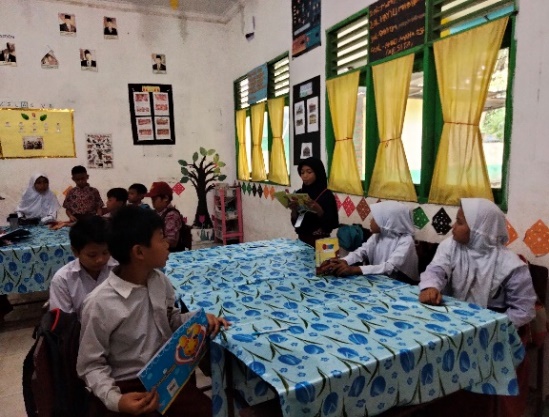 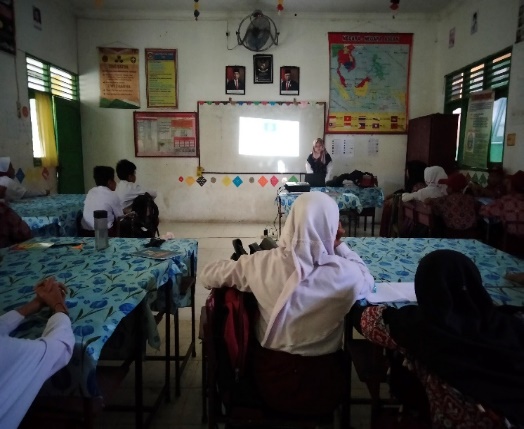 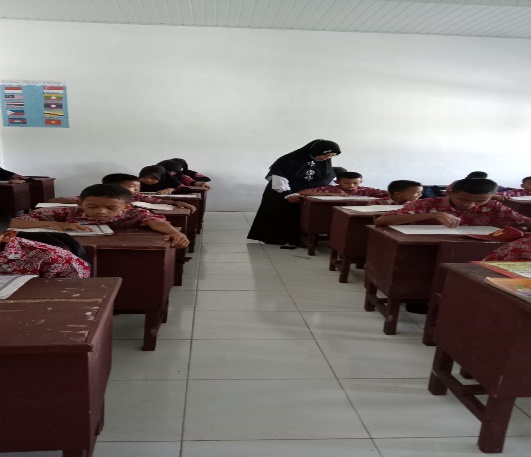 Pembelajaran Model Ekspositori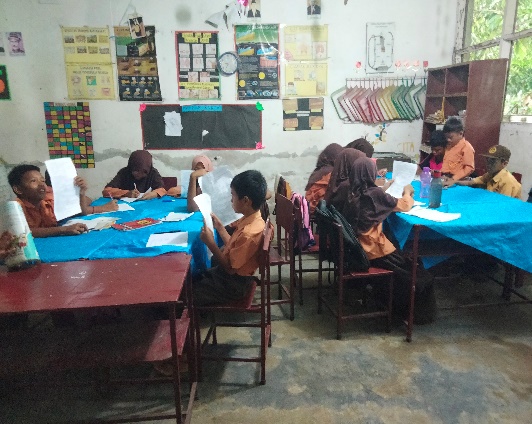 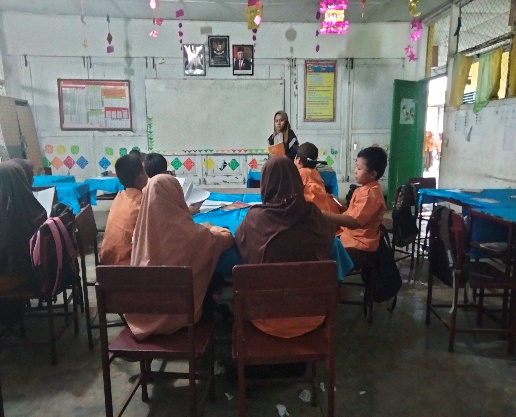 NONama SiswaNama SiswaKKMNilaiKetuntasan1Ade PratamaAde Pratama7078T2Aidil Hafif HarahapAidil Hafif Harahap7055TT3Annisa Salwa RamadhaniAnnisa Salwa Ramadhani7058TT4Aqna YuniarAqna Yuniar7085T5Arik SatrioArik Satrio7062TT6Dade RianaDade Riana7068TT7Fardhan MahmudaFardhan Mahmuda7069TT8Fatya NadiraFatya Nadira7046TT9Khairil AnwarKhairil Anwar7048TT10M. Fahri AndikaM. Fahri Andika7050TT11Meilani AuliaMeilani Aulia7079T12Mhd Dirga SyahputraMhd Dirga Syahputra7057TT13Muhammad Al HaddiyMuhammad Al Haddiy7063TT14Muhammad Alif AzizMuhammad Alif Aziz7076T15Muhammad Baihaqqi FauzanMuhammad Baihaqqi Fauzan7050TT16Muhammad Dafa RamadhanMuhammad Dafa Ramadhan7048TT17Muhammad Hayatul IhsanMuhammad Hayatul Ihsan7056TT18Muhammad KalvinMuhammad Kalvin7058TT19Muhammad RafauziMuhammad Rafauzi7066TT20Muhammad Zidan ParegaMuhammad Zidan Parega7090T21Muhammad Zikri FadillahMuhammad Zikri Fadillah7064TT22Naufal Al AzzamNaufal Al Azzam7065TT23Nia AndiniNia Andini7088T24Riky Chelciya AndikaRiky Chelciya Andika7066TT25Saskia RamadhanaSaskia Ramadhana7054TT26Siti Balqis AnnisaSiti Balqis Annisa7064TT27Vizatun NafsiyahVizatun Nafsiyah7048TT28Widya RamadhanWidya Ramadhan7094T29Wildan AfiyaWildan Afiya7036TT30Zyila AmandaZyila Amanda7096TNilai Rata-rata                       = 64,56666667Nilai Rata-rata                       = 64,56666667Nilai Rata-rata                       = 64,56666667Nilai Rata-rata                       = 64,56666667Nilai Rata-rata                       = 64,56666667Nilai Rata-rata                       = 64,56666667Persentase Tuntas = 26,6%Persentase Tuntas = 26,6%Persentase Tidak Tuntas        = 73,3%Persentase Tidak Tuntas        = 73,3%Persentase Tidak Tuntas        = 73,3%Persentase Tidak Tuntas        = 73,3%NONama SiswaKKMNilaiKetuntasan1Ahmad Permadi7075T2Alzidan Akbar7062TT3Andini7085T4Atiqa Nur Fina7068TT5Bayu Firmansyah7059TT6Hafiz Setiawan7067TT7Ibnu Hafiz7038TT8Irza Diwangga7045TT9Jihan Naina7094T10M. Syifa Azhari7066TT11M. Hafiz Fadli7056TT12Mhd. Hasbi Fadlan7080T13Mhd. Surya Fajar7069TT14Monica Risma7064TT15Muhammad Azrial7052TT16Muhammad Reyhan Napitupulu7036TT17Muhammad Ajari Husni7058TT18Nazril Ilham Damanik7040TT19Nesa Yulida7090T20Nur Hafizah7050TT21Nurul Maulidiyani7067TT22Putri Trianda7067TT23Razita Zahiah7058TT24Rizki Ramadhan7065TT25Roro Ariningtiyas7083T26Seyla Mutia7068TT27Syakila Mutaza7068TT28Wisnu Jos Syahputra7062TT29Muhammad Fakhri7054TT30Della Asyifa Saragih7087TNilai Rata-rata                       = 64,56666667Nilai Rata-rata                       = 64,56666667Nilai Rata-rata                       = 64,56666667Nilai Rata-rata                       = 64,56666667Nilai Rata-rata                       = 64,56666667Persentase Tuntas                  = 26,6%Persentase Tuntas                  = 26,6%Persentase Tuntas                  = 26,6%Persentase Tuntas                  = 26,6%Persentase Tuntas                  = 26,6%Persentase Tidak Tuntas        = 73,3%Persentase Tidak Tuntas        = 73,3%Persentase Tidak Tuntas        = 73,3%Persentase Tidak Tuntas        = 73,3%Persentase Tidak Tuntas        = 73,3%NoXiZiF(zi)S(zi)|F(zi)-S(zi)|136-1,857180,0316430,0333330,001690332246-1,207060,1137050,10,013705179348-1,077030,1407330,10,040732868448-1,077030,1407330,1666670,025933799548-1,077030,1407330,1666670,025933799650-0,947010,1718170,2333330,061516104750-0,947010,1718170,2333330,061516104854-0,686960,2460540,2666670,02061282955-0,621950,2669880,30,0330120881056-0,556940,2887850,3333330,044547871157-0,491920,3113860,3666670,0552802411258-0,426910,3347220,4333330,0986117261358-0,426910,3347220,4333330,0986117261462-0,166860,4337380,4666670,0329282131563-0,101850,4594370,50,0405629931664-0,036840,4853060,5666670,0813604351764-0,036840,4853060,5666670,08136043518650,0281720,5112370,60,08876253419660,0931840,5371210,6666670,12954539920660,0931840,5371210,6666670,12954539921680,2232080,5883130,70,11168683322690,288220,6134110,7333330,11992251423760,7433040,7713510,7666670,0046845524780,8733280,8087580,80,00875788925790,938340,8259650,8333330,00736813526851,3284120,9079790,8666670,04131237227881,5234480,9361770,90,03617672228901,6534720,9508830,9333330,01754929429941,9135210,9721590,9666670,00549261230962,0435450,97950110,020499278Rata-rata= 64,56667Rata-rata= 64,56667Rata-rata= 64,56667α = 0,05α = 0,05α = 0,05Standar Deviasi = 15,38177Standar Deviasi = 15,38177Standar Deviasi = 15,38177α = 0,05α = 0,05α = 0,05L Hitung = 0,129545L Hitung = 0,129545L Hitung = 0,129545L tabel = 0,161761L tabel = 0,161761L tabel = 0,161761Kesimpulan= L hitung < L tabelKesimpulan= L hitung < L tabelKesimpulan= L hitung < L tabelKesimpulan= L hitung < L tabelKesimpulan= L hitung < L tabelKesimpulan= L hitung < L tabelKeterangan = NormalKeterangan = NormalKeterangan = NormalKeterangan = NormalKeterangan = NormalKeterangan = NormalNoxiZiF(zi)S(zi)|F(zi)-S(zi)|136-1,91560,027710,0333330,005623364238-1,78080,037470,0666670,029196407340-1,64610,0498730,10,050127087445-1,30920,0952270,1333330,038105844550-0,97240,165430,1666670,001236297652-0,83760,2011160,20,001116318754-0,70290,2410590,2333330,007725888856-0,56820,2849640,2666670,018297073958-0,43340,3323560,3333330,0009774821058-0,43340,3323560,3333330,0009774821159-0,3660,3571650,3666670,0095015361262-0,16390,4348910,4333330,0015578221362-0,16390,4348910,4333330,0015578221464-0,02920,4883550,4666670,02168830415650,038180,5152270,50,01522657916660,105550,5420290,5333330,00869585517670,172920,5686420,6333330,06469137518670,172920,5686420,6333330,06469137519670,172920,5686420,6333330,06469137520680,240290,5949470,7333330,13838671821680,240290,5949470,7333330,13838671822680,240290,5949470,7333330,13838671823690,307660,6208290,7666670,14583763624750,711880,7617310,80,0382688825801,048730,852850,8333330,01951659226831,250850,8945050,8666670,02783809927851,385590,9170640,90,01706357428871,520330,9357860,9333330,0024524829901,722440,9575050,9666670,00916155230941,991920,9768110,023189776Rata-rata = 64,43333Rata-rata = 64,43333Rata-rata = 64,43333α = 0,05α = 0,05α = 0,05Standar Deviasi = 14,84328Standar Deviasi = 14,84328Standar Deviasi = 14,84328α = 0,05α = 0,05α = 0,05L Hitung = 0,145838L Hitung = 0,145838L Hitung = 0,145838L tabel = 0,161761L tabel = 0,161761L tabel = 0,161761Kesimpulan= L hitung < L tabelKesimpulan= L hitung < L tabelKesimpulan= L hitung < L tabelKesimpulan= L hitung < L tabelKesimpulan= L hitung < L tabelKesimpulan= L hitung < L tabelKeterangan = NormalKeterangan = NormalKeterangan = NormalKeterangan = NormalKeterangan = NormalKeterangan = NormalExperiment ClassControl ClassMean64,5666666764,43333333Variance236,5988506220,3229885Observations3030Df2929Α0,050,05F1,073872736P(F<=f) one-tail0,424561511F Critical one-tail1,860811435KegiatanDeskripsi kegiatanUnsur inovatifAlokasi waktuKegiatan pendahuluanGuru memulai pembelajaran dengan salam, menanyakan kabar dan Guru mengecek kehadiran siswaGuru mengecek kesiapan siswa dan meminta salah satu siswa memimpin do’a Guru bersama siswa menyanyikan lagu nasional dan  lagu daerahGuru memotivasi siswa dengan mengajak mereka untuk tepuk Semangat.Guru mengingatkan siswa tentang pembelajaran sebelumnya (apersepsi)Guru menyampaikan tujuan, manfaat dan langkah-langkah pembelajaran yang akan dilakukan PPK – Religius dan Integritas, communication dan colaboration20 menitKegiatan intiFase 1: pemberian motivasi dan informasiGuru membagi siswa menjadi beberapa kelompokSiswa diminta mengamati video pembelajaran yang akan ditayangkan, dan mengikuti instruksi guru selanjutnya.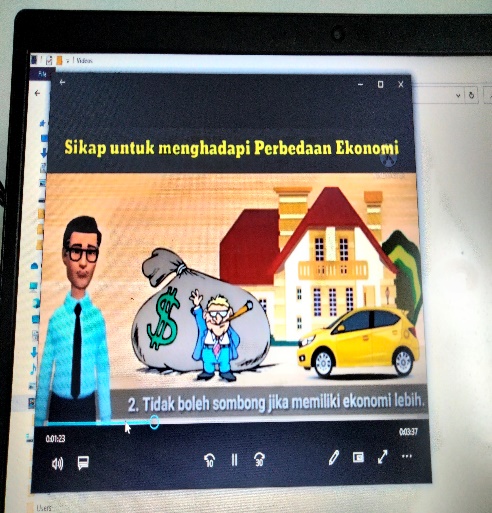 Guru menayangkan video pembelajaran yang berisi tentang keberagaman ekonomi masyarakat dan kasus krisis listrik di salah satu daerah di Indonesia.Fase 2: IdentifikasiGuru memberikan contoh gagasan/sumbang saran mengenai permasalahan yang dibahas.Setiap siswa diminta untuk menuliskan gagasan mengenai permasalahan dari video yang ditayangkan.Setiap siswa diminta membacakan gagasan yang telah mereka tulis. Guru mengapresiasi setiap gagasan yang dikemukakan siswaFase 3: KlasifikasiGuru menginstruksikan setiap kelompok untuk membuat kriteria gagasan, guru ikut membimbing kelompok dalam membuat kriteriaSetelah kriteria dibuat, siswa diminta mengkasifikasikan gagasan yang sesuai kriteria dan tidak sesuai kriteriaFase 4: VerifikasiSiswa diminta mengingat kembali video yang ditayangkan dan mencocokkan dengan pendapat yang sesuai kriteria,Pendapat yang logis dan sesuai dengan masalah yang ditampilan ditulis kembali oleh kelompok.Fase 5: KonklusiMasing-masing kelompok menyebutkan gagasan yang dianggap paling tepat.Guru bersama siswa menarik kesimpulan pemecahan masalahCommunication,  Collaboration, integritas, Critical thinking Creativity, PPK-Mandiri160 menitKegiatan penutupGuru memberikan tugas untuk merangkum materi pembelajaran hari iniPembelajaran ditutup dengan doa dan salamPPK-Mandiri dan religious30 menitKegiatanDeskripsi kegiatanUnsur inovatifAlokasi waktuKegiatan pendahuluanGuru memulai pembelajaran dengan salam, menanyakan kabar dan Guru mengecek kehadiran siswaGuru mengecek kesiapan siswa dan meminta salah satu siswa memimpin do’a Guru bersama siswa menyanyikan lagu nasional dan  lagu daerahGuru memotivasi siswa dengan mengajak mereka untuk tepuk Semangat.Guru bertanya jawab dengan siswa tentang pembelajaran sebelumnya (apersepsi)Guru menyampaikan tujuan, manfaat dan langkah-langkah pembelajaran yang akan dilakukan PPK – Religius dan Integritas, communication dan colaboration20 menitKegiatan intiFase 1: pemberian motivasi dan informasiGuru membagi siswa menjadi beberapa kelompokSiswa diminta mengamati video pembelajaran yang akan ditayangkan, yaitu upaya menghemat listrik dan mengikuti instruksi guru selanjutnya.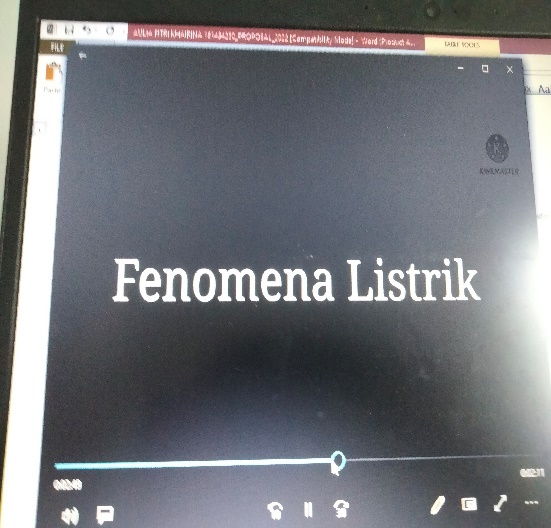 Fase 2: IdentifikasiGuru memberikan contoh gagasan/sumbang saran mengenai permasalahan yang dibahas.Setiap siswa diminta untuk menuliskan gagasan mengenai permasalahan dari video yang ditayangkan.Setiap siswa diminta membacakan gagasan yang telah mereka tulis. Guru mengapresiasi setiap gagasan yang dikemukakan siswaFase 3: KlasifikasiGuru menginstruksikan setiap kelompok untuk membuat kriteria gagasan, guru ikut membimbing kelompok dalam membuat kriteriaSetelah kriteria dibuat, siswa diminta mengkasifikasikan gagasan yang sesuai kriteria dan tidak sesuai kriteriaFase 4: VerifikasiSiswa diminta mengingat kembali video yang ditayangkan dan mencocokkan dengan pendapat yang sesuai kriteria,Pendapat yang logis dan sesuai dengan masalah yang ditampilan ditulis kembali oleh kelompok.Fase 5: KonklusiMasing-masing kelompok menyebutkan gagasan yang dianggap paling tepat.Guru bersama siswa menarik kesimpulan pemecahan masalahCommunication,  Collaboration, integritas, Critical thinking Creativity, PPK-Mandiri160 menitKegiatan penutupGuru memberikan tugas untuk merangkum materi pembelajaran hari iniPembelajaran ditutup dengan doa dan salamPPK-Mandiri dan religious30 menitKegiatanDeskripsi kegiatanUnsur inovatifAlokasi waktuKegiatan pendahuluanGuru memulai pembelajaran dengan salam, menanyakan kabar dan Guru mengecek kehadiran siswaGuru mengecek kesiapan siswa dan meminta salah satu siswa memimpin do’a Guru bersama siswa menyanyikan lagu nasional dan  lagu daerahGuru memotivasi siswa dengan mengajak mereka untuk tepuk Semangat.Guru mengingatkan siswa tentang pembelajaran sebelumnya (apersepsi)Guru menyampaikan tujuan, manfaat dan langkah-langkah pembelajaran yang akan dilakukan PPK – Religius dan Integritas, communication dan collaboration20 menitKegiatan intiGuru menginformasikan pokok-pokok pembahasan yang akan dipelajariGuru membagi siswa menjadi beberapa kelompokSiswa mengamati buku tematik yang berisi materi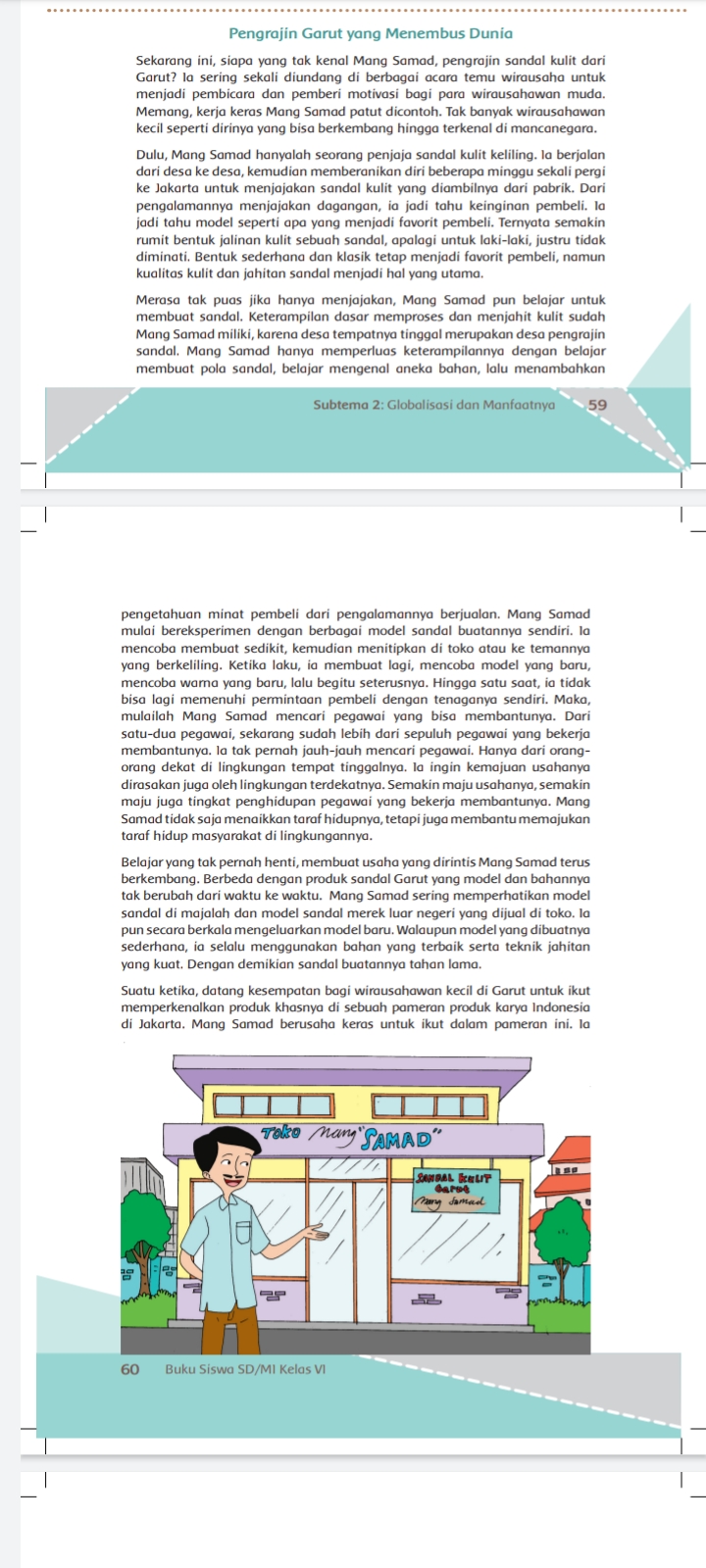 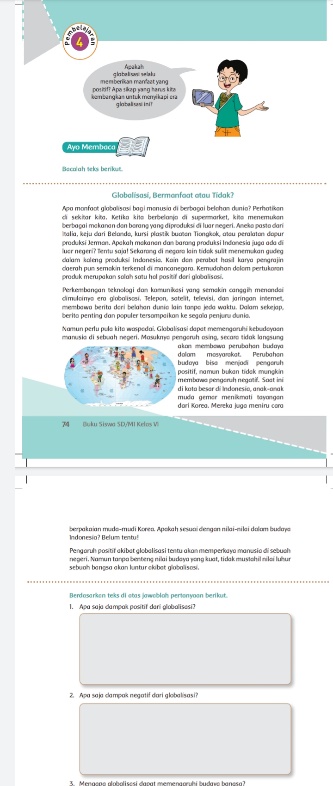 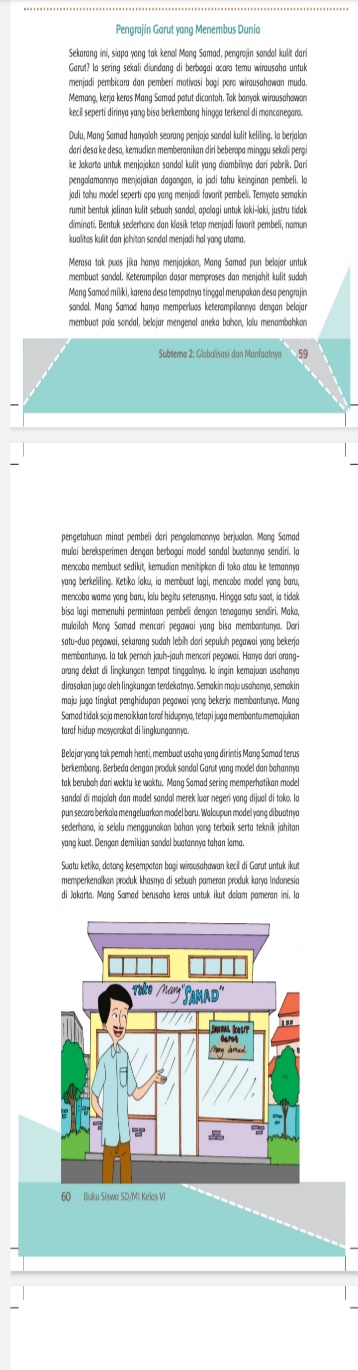 Guru mengajak siswa berdiskusi berkaitan tentang materi yang diajarkanSiswa berdiskusi dengan sesama anggota kelompoknya dengan bimbingan guruMasing-masing kelompok mempresentasikan hasil kelompoknya didepan kelas.Guru memberi penguatan dari jawaban perwakilan kelompokcommunication dan collaboration160 menitKegiatan penutupGuru memberikan tugas untuk merangkum materi pembelajaran hari iniPembelajaran ditutup dengan doa dan salamPPK-Mandiri dan religious30 menitKegiatanDeskripsi kegiatanUnsur inovatifAlokasi waktuKegiatan pendahuluanGuru memulai pembelajaran dengan salam, menanyakan kabar dan Guru mengecek kehadiran siswaGuru mengecek kesiapan siswa dan meminta salah satu siswa memimpin do’a Guru bersama siswa menyanyikan lagu nasional dan  lagu daerahGuru memotivasi siswa dengan mengajak mereka untuk tepuk Semangat.Guru bertanya jawab dengan siswa tentang pembelajaran sebelumnya (apersepsi)Guru menyampaikan tujuan, manfaat dan langkah-langkah pembelajaran yang akan dilakukan PPK – Religius dan Integritas, communication dan colaboration20 menitKegiatan intiGuru menginformasikan pokok-pokok pembahasan yang akan dipelajari Guru membagi siswa menjadi beberapa kelompokSiswa mengamati buku tematik yang berisi materi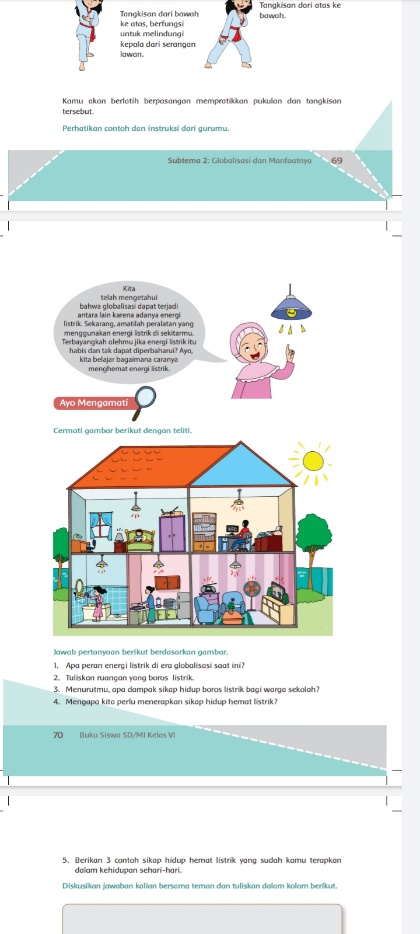 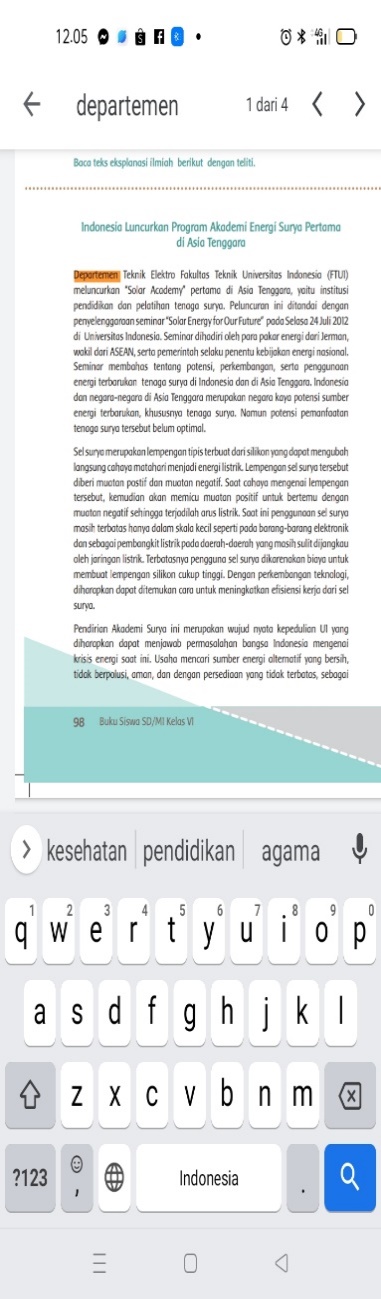 Guru mengajak siswa berdiskusi berkaitan tentang materi yang diajarkanSiswa berdiskusi dengan sesama anggota kelompoknya dengan bimbingan guruMasing-masing kelompok mempresentasikan hasil kelompoknya didepan kelas.Guru memberi penguatan dari jawaban perwakilan kelompokCommunication,  Collaboration, integritas, Critical thinking Creativity, PPK-Mandiri160 menitKegiatan penutupGuru memberikan tugas untuk merangkum materi pembelajaran hari iniPembelajaran ditutup dengan doa dan salamPPK-Mandiri dan religious30 menitMuatan PelajaranKompetensi DasarIndikatorJumlah soalNomor soalKunci JawabanPKn3.3 Menelaah keberagaman sosial, budaya dan ekonomi masyarakatMengemukakan informasi penting dengan tepat, setelah mengamati teks eksplanasi mengenai keberagaman sosial masyarakat dalam menghemat listrik.Mengemukakan cara menyalurkan energi listrik dengan adil, setelah mengamati teks eksplanasi mengenai keberagaman ekonomi masyarakat501, 2, 3, 4, 5, 6, 7, 8, 9, 10, 11, 12, 13, 14, 15, 16, 17, 18, 19, 20, 21, 22, 23, 24, 25, 26, 27, 28, 29, 30, 31, 32, 33, 34, 35, 36, 37, 38, 39, 40, 41, 42, 43, 44, 45, 46, 47, 48, 49, 50A, C, C, A, A, B, D, B, C, D, B, C, A, A, B, A, C, D, B, B, B, B, D, D, D, A, A, A, A, D, B, D, C, B, D, C, D, C, C, A, C, B, C, B, B, C, D, B, A, DIPA3.6 Menjelaskan cara menghasilkan,menyalurkan, dan menghemat energi listrik.Mengemukakan informasi penting dengan tepat, setelah mengamati teks eksplanasi mengenai keberagaman sosial masyarakat dalam menghemat listrik.Mengemukakan cara menyalurkan energi listrik dengan adil, setelah mengamati teks eksplanasi mengenai keberagaman ekonomi masyarakat501, 2, 3, 4, 5, 6, 7, 8, 9, 10, 11, 12, 13, 14, 15, 16, 17, 18, 19, 20, 21, 22, 23, 24, 25, 26, 27, 28, 29, 30, 31, 32, 33, 34, 35, 36, 37, 38, 39, 40, 41, 42, 43, 44, 45, 46, 47, 48, 49, 50A, C, C, A, A, B, D, B, C, D, B, C, A, A, B, A, C, D, B, B, B, B, D, D, D, A, A, A, A, D, B, D, C, B, D, C, D, C, C, A, C, B, C, B, B, C, D, B, A, DBahasa Indonesia3.2 Menggali isi teks penjelasan (eksplanasi) ilmiah yang didengar dan dibacaMengemukakan informasi penting dengan tepat, setelah mengamati teks eksplanasi mengenai keberagaman sosial masyarakat dalam menghemat listrik.Mengemukakan cara menyalurkan energi listrik dengan adil, setelah mengamati teks eksplanasi mengenai keberagaman ekonomi masyarakat501, 2, 3, 4, 5, 6, 7, 8, 9, 10, 11, 12, 13, 14, 15, 16, 17, 18, 19, 20, 21, 22, 23, 24, 25, 26, 27, 28, 29, 30, 31, 32, 33, 34, 35, 36, 37, 38, 39, 40, 41, 42, 43, 44, 45, 46, 47, 48, 49, 50A, C, C, A, A, B, D, B, C, D, B, C, A, A, B, A, C, D, B, B, B, B, D, D, D, A, A, A, A, D, B, D, C, B, D, C, D, C, C, A, C, B, C, B, B, C, D, B, A, DNONamaNOMOR ITEMNOMOR ITEMNOMOR ITEMNOMOR ITEMNOMOR ITEMNOMOR ITEMNOMOR ITEMNOMOR ITEMNOMOR ITEMNOMOR ITEMNOMOR ITEMNOMOR ITEMNOMOR ITEMNOMOR ITEMNOMOR ITEMNOMOR ITEMNOMOR ITEMNOMOR ITEMNOMOR ITEMNOMOR ITEMNOMOR ITEMNOMOR ITEMNOMOR ITEMNOMOR ITEMNOMOR ITEMNOMOR ITEMNONama12345678910111213141516171819202122232425261NH111111111111110010011111012VA111111110001110011101111103NN111111111111100011001111014DL111111111111111110111111115NK110111111111111111011111016FNS111111010001110011111011117JA111111111111010011110001118MR111111101111111111101011019MR1111111011111100110000011010D1111110011110000011010110111T0111111100011111110001011112I1100011011110011110101011113YZ1001111000011000100000000114AS0010010111111001100001010015J1000010011111000110010110016DS0100000000001000100110100117AN1101100000000000000000000018AZI0001000000000111000000001019SR0110010100001000110000010020AS01000000000000000101000001NoNamaNomor ItemNomor ItemNomor ItemNomor ItemNomor ItemNomor ItemNomor ItemNomor ItemNomor ItemNomor ItemNomor ItemNomor ItemNomor ItemNomor ItemNomor ItemNomor ItemNomor ItemNomor ItemNomor ItemNomor ItemNomor ItemNomor ItemNomor ItemNomor ItemSkorNoNama272829303132333435363738394041424344454647484950Skor1VA101110111111111111111111432NN111111111111111111111101423DL100111111111111011111111414NK110111111010011011011001415FNS100001001110100111110010356JA111111111000111111101000367MR011001001010111111010110348MR100001001011111011001001349D0101111110000110111111113410T1010010010111001111101113111I0101101101000110111111003212YZ0101111110001000110100113013AS0001111111100000001110112214J0000010001100000111110012115DS1000000000000111110011012116AN1001101111001000110011001917AZI0000000001100111000001111218SR0101111100000000000000001119AS0000000000110000000000001020NH0001101100000000000001009No. Butir SoalValiditasValiditasValiditasNo. Butir SoalrhitungrtabelTafsiran10,6442189890,444Valid20,4130346770,444Tidak Valid30,591554590,444Valid40,5654154430,444Valid50,7031751820,444Valid60,6838770880,444Valid70,7358658920,444Valid80,5055725010,444Valid90,5271739620,444Valid100,5271739620,444Valid110,5271739620,444Valid120,8183412480,444Valid130,3979579080,444Tidak Valid140,5687690640,444Valid150,1536669150,444Tidak Valid160,0823367980,444Tidak Valid170,5484558830,444Valid180,2489031940,444Tidak Valid190,4984324290,444Valid200,2192990540,444Tidak Valid210,5777971440,444Valid220,5694403990,444Valid230,5777971440,444Valid240,6932444960,444Valid250,3390842510,444Tidak Valid260,4192551890,444Tidak Valid270,5777971440,444Valid280,3390842510,444Tidak Valid290,4847499110,444Valid300,2321989980,444Tidak Valid310,2321989980,444Tidak Valid320,4665751880,444Valid330,2321989980,444Tidak Valid340,2321989980,444Tidak Valid350,7504951810,444Valid360,1442696390,444Tidak Valid370,2874844740,444Tidak Valid380,3309748940,444Tidak Valid390,5958533050,444Valid400,5725417730,444Valid410,5725417730,444Valid420,2837987750,444Tidak Valid430,787067060,444Valid440,787067060,444Valid450,5236286620,444Valid460,6560543110,444Valid470,4717693920,444Valid480,100716540,444Tidak Valid490,2803730710,444Tidak Valid500,3427699490,444Tidak ValidNOJumlah skorJumlah skor kuadrat1431849242176434116814411681535122563612967341156834115693411561031961113210241230900132248414214411521441161936117121441811121191010020981Jumlah55818022NO12345678910111213PA110,91110,80,70,80,80,810,8PB0,40,60,30,40,30,60,30,30,30,30,30,50,6PA-PB0,60,40,60,60,70,40,50,40,50,50,50,50,2KRITERIABCBBBBCBBCBBBBBKBNO14151617181920212223242526PA0,80,30,30,90,80,60,50,80,50,810,50,8PB0,20,30,40,70,500,30,20,30,20,50,30,5PA-PB0,60-0,10,20,30,60,20,60,20,60,50,20,3KRITERIABKBKBKBCBBKBBKBBBKBCBNO272829303132333435363738PA080,50,50,60,60,90,60,610,40,80,5PB0,20,300,60,60,40,60,60,30,50,40,1PA-PB0,60,20,5000,5000,7-0,10,40,4KRITERIABKBBKBKBBKBKBBKBCBCBNO394041424344454647484950PA0,80,80,80,6110,70,80,70,60,60,7PB0,20,30,30,20,50,50,30,40,50,50,30,5PA-PB0,60,50,50,40,50,50,40,40,20,10,30,2KRITERIABBBCBBBCBCBKBKBCBKBNoBJsP=B/JsKet114200,7Sedang216200,8Mudah312200,6Sedang414200,7Sedang513200,65Sedang616200,8Mudah711200,55Sedang810200,5Sedang911200,55Sedang1011200,55Sedang1111200,55Sedang1215200,75Mudah1314200,7Sedang1410200,5Sedang156200,3Sukar167200,35Sedang1716200,8Mudah1813200,65Sedang196200,3Sukar208200,4Sedang2110200,5Sedang228200,4Sedang2310200,5Sedang2415200,75Mudah258200,4Sedang2613200,65Sedang2710200,5Sedang288200,4Sedang295200,25Sukar3012200,6Sedang3112200,6Sedang3213200,65Sedang3312200,6Sedang3412200,6Sedang3513200,65Sedang369200,45Sedang3712200,6Sedang386200,3Sukar3910200,5Sedang4011200,55Sedang4111200,55Sedang428200,4Sedang4315200,75Mudah4415200,75Mudah4510200,5Sedang4612200,6Sedang4712200,6Sedang4811200,55Sedang499200,45Sedang5012200,6SedangMuatan PelajaranKompetensi DasarIndikatorJumlah soalNomor soalKunci JawabanPKn3.3 Menelaah keberagaman sosial, budaya dan ekonomi masyarakatMengemukakan informasi penting dengan tepat, setelah mengamati teks eksplanasi mengenai keberagaman sosial masyarakat dalam menghemat listrik.Mengemukakan cara menyalurkan energi listrik dengan adil, setelah mengamati teks eksplanasi mengenai keberagaman ekonomi masyarakat301, 2, 3, 4, 5, 6, 7, 8, 9, 10, 11, 12, 13, 14, 15, 16, 17, 18, 19, 20, 21, 22, 23, 24, 25, 26, 27, 28, 29, 30A, C, A, A, C, D, B, C, D, B, C, A, C, B, B,  B, D, D, A, D, C, D, C, A,  C, C, B, B, C, DIPA3.6 Menjelaskan cara menghasilkan,menyalurkan, dan menghemat energi listrik.Mengemukakan informasi penting dengan tepat, setelah mengamati teks eksplanasi mengenai keberagaman sosial masyarakat dalam menghemat listrik.Mengemukakan cara menyalurkan energi listrik dengan adil, setelah mengamati teks eksplanasi mengenai keberagaman ekonomi masyarakat301, 2, 3, 4, 5, 6, 7, 8, 9, 10, 11, 12, 13, 14, 15, 16, 17, 18, 19, 20, 21, 22, 23, 24, 25, 26, 27, 28, 29, 30A, C, A, A, C, D, B, C, D, B, C, A, C, B, B,  B, D, D, A, D, C, D, C, A,  C, C, B, B, C, DBahasa Indonesia3.2 Menggali isi teks penjelasan (eksplanasi) ilmiah yang didengar dan dibacaMengemukakan informasi penting dengan tepat, setelah mengamati teks eksplanasi mengenai keberagaman sosial masyarakat dalam menghemat listrik.Mengemukakan cara menyalurkan energi listrik dengan adil, setelah mengamati teks eksplanasi mengenai keberagaman ekonomi masyarakat301, 2, 3, 4, 5, 6, 7, 8, 9, 10, 11, 12, 13, 14, 15, 16, 17, 18, 19, 20, 21, 22, 23, 24, 25, 26, 27, 28, 29, 30A, C, A, A, C, D, B, C, D, B, C, A, C, B, B,  B, D, D, A, D, C, D, C, A,  C, C, B, B, C, DNONama SiswaNilai1Ade Pratama802Aidil Hafif Harahap56,73Annisa Salwa Ramadhani604Aqna Yuniar86,75Arik Satrio63,36Dade Riana66,77Fardhan Mahmuda708Fatya Nadira409Khairil Anwar56,710M. Fahri Andika53,311Meilani Aulia8012Mhd Dirga Syahputra56,713Muhammad Al Haddiy63,314Muhammad Alif Aziz76,715Muhammad Baihaqqi Fauzan5016Muhammad Dafa Ramadhan4017Muhammad Hayatul Ihsan56,718Muhammad Kalvin6019Muhammad Rafauzi66,720Muhammad Zidan Parega9021Muhammad Zikri Fadillah66,722Naufal Al Azzam66,723Nia Andini86,724Riky Chelciya Andika7025Saskia Ramadhana6026Siti Balqis Annisa7027Vizatun Nafsiyah5028Widya Ramadhan93,329Wildan Afiya56,730Zyila Amanda90NoNama SiswaNilai1Ahmad Permadi73,32Alzidan Akbar63,33Andini86,74Atiqa Nur Fina63,35Bayu Firmansyah606Hafiz Setiawan53,37Ibnu Hafiz408Irza Diwangga46,69Jihan Naina9010M. Syifa Azhari66,711M. Hafiz Fadli5012Mhd. Hasbi Fadlan8013Mhd. Surya Fajar7014Monica Risma66,715Muhammad Azrial5016Muhammad Reyhan Napitupulu4017Muhammad Ajari Husni6018Nazril Ilham Damanik5019Nesa Yulida93,320Nur Hafizah5021Nurul Maulidiyani66,722Putri Trianda66,723Razita Zahiah6024Rizki Ramadhan66,725Roro Ariningtiyas83,326Seyla Mutia7027Syakila Mutaza7028Wisnu Jos Syahputra6029Muhammad Fakhri6030Della Asyifa Saragih86,7NONama SiswaNilai1Ade Pratama93,32Aidil Hafif Harahap703Annisa Salwa Ramadhani76,74Aqna Yuniar93,35Arik Satrio76,76Dade Riana76,77Fardhan Mahmuda73,38Fatya Nadira809Khairil Anwar7010M. Fahri Andika7011Meilani Aulia9012Mhd Dirga Syahputra66,713Muhammad Al Haddiy66,714Muhammad Alif Aziz9015Muhammad Baihaqqi Fauzan7016Muhammad Dafa Ramadhan8017Muhammad Hayatul Ihsan83,318Muhammad Kalvin76,719Muhammad Rafauzi9020Muhammad Zidan Parega96,721Muhammad Zikri Fadillah86,322Naufal Al Azzam86,323Nia Andini96,724Riky Chelciya Andika83,325Saskia Ramadhana73,326Siti Balqis Annisa5027Vizatun Nafsiyah73,328Widya Ramadhan10029Wildan Afiya8030Zyila Amanda100NoNama SiswaNilai1Ahmad Permadi76,72Alzidan Akbar703Andini8334Atiqa Nur Fina76,75Bayu Firmansyah706Hafiz Setiawan707Ibnu Hafiz708Irza Diwangga509Jihan Naina9010M. Syifa Azhari73,311M. Hafiz Fadli7012Mhd. Hasbi Fadlan83,313Mhd. Surya Fajar73,314Monica Risma76,715Muhammad Azrial8016Muhammad Reyhan Napitupulu5017Muhammad Ajari Husni73,318Nazril Ilham Damanik8019Nesa Yulida9020Nur Hafizah73,321Nurul Maulidiyani8022Putri Trianda63,323Razita Zahiah8024Rizki Ramadhan76,725Roro Ariningtiyas86,726Seyla Mutia66,727Syakila Mutaza7028Wisnu Jos Syahputra6029Muhammad Fakhri56,730Della Asyifa Saragih86,74040505053,356,756,756,756,756,760606063,363,366,766,766,766,770707076,7808086,786,7909093,3NoIntervalFiFkXifi.xixi2fixi2140-4922459020254025250-5981055440302524200360-6991965585422538025470-7942375300562522500580-8942785340722528900690-10033095285902527075JumlahJumlah302040144725NoXiZiF(zi)S (zi)|f(zi)-(szi)|140-1,83270310,033423370,066666670,0332433240-1,83270310,033423370,066666670,0332433350-1,13105570,129015830,133333330,0043175450-1,13105570,129015830,133333330,0043175553,3-0,8995120,184190,166666670,01752334656,7-0,66095190,254321590,333333330,07901175756,7-0,66095190,254321590,333333330,07901175856,7-0,66095190,254321590,333333330,07901175956,7-0,66095190,254321590,333333330,079011751056,7-0,66095190,254321590,333333330,079011751160-0,42940820,333813080,433333330,099520251260-0,42940820,333813080,433333330,099520251360-0,42940820,333813080,433333330,099520251463,3-0,19786460,421575510,50,078424491563,3-0,19786460,421575510,50,078424491666,70,040695550,51623070,633333330,117102641766,70,040695550,51623070,633333330,117102641866,70,040695550,51623070,633333330,117102641966,70,040695550,51623070,633333330,1171026420700,27223920,607280950,733333330,1260523821700,27223920,607280950,733333330,1260523822700,27223920,607280950,733333330,126052382376,70,742342980,771060220,766666670,0043935524800,973886630,834943580,833333330,0016102525800,973886630,834943580,833333330,001610252686,71,443990410,925629160,90,025629162786,71,443990410,925629160,90,0256291628901,675534060,953085250,966666670,0135814129901,675534060,953085250,966666670,013581413093,31,907077710,9717447410,02825526α = 0,05α = 0,05α = 0,05L HITUNG = 0,126052L HITUNG = 0,126052L HITUNG = 0,126052STANDAR DEVIASI = 14,25217STANDAR DEVIASI = 14,25217STANDAR DEVIASI = 14,25217L TABEL = 0,16176L TABEL = 0,16176L TABEL = 0,16176Kesimpulan= L hitung < L tabelKesimpulan= L hitung < L tabelKesimpulan= L hitung < L tabelKesimpulan= L hitung < L tabelKesimpulan= L hitung < L tabelKesimpulan= L hitung < L tabelKeterangan = NormalKeterangan = NormalKeterangan = NormalKeterangan = NormalKeterangan = NormalKeterangan = Normal404046,75050505053,3606060606063,363,366,766,766,766,766,770707073,38083,386,786,79093,3NoIntervalFiFkxifi.xixi2fi.xi2140-49334513520256075250-595855275302515125360-69122065780422550700470-7942475300562522500580-8942885340722528900690-10023095190902518050JumlahJumlah302020141350NoxiZiF(zi)S(zi)|f(zi)-(szi)|140-1,745870,040416780,066666670,02624989240-1,745870,040416780,066666670,02624989346,6-1,28080570,100130960,10,00013096450-1,04122720,148885060,233333330,08444827550-1,04122720,148885060,233333330,08444827650-1,04122720,148885060,233333330,08444827750-1,04122720,148885060,233333330,08444827853,3-0,8086950,209345290,266666670,05732138960-0,33658440,368215120,433333330,065118211060-0,33658440,368215120,433333330,065118211160-0,33658440,368215120,433333330,065118211260-0,33658440,368215120,433333330,065118211360-0,33658440,368215120,433333330,065118211463,3-0,10405230,458563940,50,041436061563,3-0,10405230,458563940,50,041436061666,70,13552630,553902110,666666670,112764551766,70,13552630,553902110,666666670,112764551866,70,13552630,553902110,666666670,112764551966,70,13552630,553902110,666666670,112764552066,70,13552630,553902110,666666670,1127645521700,368058420,643585160,766666670,123081522700,368058420,643585160,766666670,123081523700,368058420,643585160,766666670,12308152473,30,600590540,725943630,80,0740563725801,072701210,85829740,833333330,024964072683,31,305233340,90409330,866666670,037426632786,71,544811890,938804110,933333330,005470782886,71,544811890,938804110,933333330,0054707829901,777344010,962244170,966666670,00442253093,32,009876130,9777778510,02222215α = 0,05α = 0,05α = 0,05L HITUNG = 0,123082L HITUNG = 0,123082L HITUNG = 0,123082STANDAR DEVIASI = 14,19159STANDAR DEVIASI = 14,19159STANDAR DEVIASI = 14,19159L TABEL = 0,16176L TABEL = 0,16176L TABEL = 0,16176Kesimpulan= L hitung < L tabelKesimpulan= L hitung < L tabelKesimpulan= L hitung < L tabelKesimpulan= L hitung < L tabelKesimpulan= L hitung < L tabelKesimpulan= L hitung < L tabelKeterangan = NormalKeterangan = NormalKeterangan = NormalKeterangan = NormalKeterangan = NormalKeterangan = NormalF-Test Two-Sample for VariancesF-Test Two-Sample for VariancesExperiment ClassControl ClassVariance203,1244138201,4011609Observations3030Df2929F1,00855632P(F<=f) one-tail0,490927365F Critical one-tail1,8608114355066,766,77070707073,373,373,376,776,776,776,780808083,383,386,786,790909093,393,396,796,7100100NoIntervalFiFkXifi.xixi2Fixi2150-581154542916157464259-6723631263969250047368-76710725045184373248477-85919817296561531441586-94726906308100729000695-10043097,53909506,25926859,375JumlahJumlah3024332968059,375noXiZiF(zi)S(Zi)|F(zi)-S(zi)150-2,631550,004250,0333330,0290835266,7-1,197410,1155740,10,0155741366,7-1,197410,1155740,10,0155741470-0,914010,1803550,2333330,0529784570-0,914010,1803550,2333330,0529784670-0,914010,1803550,2333330,0529784770-0,914010,1803550,2333330,0529784873,3-0,630620,2641440,3333330,069189973,3-0,630620,2641440,3333330,0691891073,3-0,630620,2641440,3333330,0691891176,7-0,338640,367440,4666670,09922621276,7-0,338640,367440,4666670,09922621376,7-0,338640,367440,4666670,09922621476,7-0,338640,367440,4666670,09922621580-0,055250,4779710,5666670,08869591680-0,055250,4779710,5666670,08869591780-0,055250,4779710,5666670,08869591883,30,2281460,5902330,6333330,04309991983,30,2281460,5902330,6333330,04309992086,30,4857750,6864370,70,01356322186,30,4857750,6864370,70,013563222900,8035190,7891630,80,010837423900,8035190,7891630,80,010837424900,8035190,7891630,80,01083742593,31,0869120,8614620,8666670,00520462693,31,0869120,8614620,8666670,00520462796,71,3788920,9160360,9333330,01729732896,71,3788920,9160360,9333330,0172973291001,6622850,95177210,0482278301001,6622850,95177210,0482278α = 0,05α = 0,05α = 0,05L hitung = 0,099226L hitung = 0,099226L hitung = 0,099226SD = 11,64461SD = 11,64461SD = 11,64461L tabel = 0,161761L tabel = 0,161761L tabel = 0,161761Kesimpulan= L hitung < L tabelKesimpulan= L hitung < L tabelKesimpulan= L hitung < L tabelKesimpulan= L hitung < L tabelKesimpulan= L hitung < L tabelKesimpulan= L hitung < L tabelKeterangan = NormalKeterangan = NormalKeterangan = NormalKeterangan = NormalKeterangan = NormalKeterangan = Normal505056,76063,366,770707070707073,373,373,373,376,776,776,776,78080808083,383,386,786,79090NoIntervalFifkxifi.xixi2fixi2150-56225310628095618257-633560180360010800364-7071267469448931423471-7782074592547643808578-8462681486656139366685-9143088352774430976JumlahJumlah304232185 161991NoxiZiF(zi)S(zi)|F(zi)-S(zi)|150-2,282890,0112190,0666670,055448164250-2,282890,0112190,0666670,055448164356,7-1,633590,0511730,10,048827229460-1,313780,094460,1333330,038873674563,3-0,993980,1601170,1666670,00654994666,7-0,664480,2531910,20,053190708770-0,344680,3651680,40,034831843870-0,344680,3651680,40,034831843970-0,344680,3651680,40,0348318431070-0,344680,3651680,40,0348318431170-0,344680,3651680,40,0348318431270-0,344680,3651680,40,0348318431373,3-0,024870,4900780,5333330,0432554741473,3-0,024870,4900780,5333330,0432554741573,3-0,024870,4900780,5333330,0432554741673,3-0,024870,4900780,5333330,0432554741776,70,3046220,6196730,6666670,0469937471876,70,3046220,6196730,6666670,0469937471976,70,3046220,6196730,6666670,0469937472076,70,3046220,6196730,6666670,04699374721800,6244260,7338260,80,06617380222800,6244260,7338260,80,06617380223800,6244260,7338260,80,06617380224800,6244260,7338260,80,0661738022583,30,9442310,8274740,8666670,0391925032683,30,9442310,8274740,8666670,0391925032786,71,2737260,898620,9333330,0347135242886,71,2737260,898620,9333330,03471352429901,5935310,94447910,05552056530901,5935310,94447910,055520565L hitung = 0,066174L hitung = 0,066174L hitung = 0,066174L tabel = 0,161761L tabel = 0,161761L tabel = 0,161761SD = 10,3188SD = 10,3188SD = 10,3188α = 0,05α = 0,05α = 0,05Kesimpulan= L hitung < L tabelKesimpulan= L hitung < L tabelKesimpulan= L hitung < L tabelKesimpulan= L hitung < L tabelKesimpulan= L hitung < L tabelKesimpulan= L hitung < L tabelKeterangan = NormalKeterangan = NormalKeterangan = NormalKeterangan = NormalKeterangan = NormalKeterangan = NormalExperiment ClassControl ClassVariance135,597023106,4777126Observations3030Df2929F1,273477985P(F<=f) one-tail0,259601703F Critical one-tail1,860811435Ukuran SampelTaraf Nyata (α)Taraf Nyata (α)Taraf Nyata (α)Taraf Nyata (α)Taraf Nyata (α)Ukuran Sampel0,010,050,100,150,20N=40,4170,3810,3520,3190,30050,4050,3370,3150,2990,28560,3640,3190,2940,2770,26570,3480,3000,2760,2580,24780,3310,2850,2610,2440,23390,3110,2710,2490,2330,223100,2940,2580,2390,2240,215110,2840,2490,2300,2170,206120,2750,2420,2230,2120,199130,2680,2340,2140,2020,190140,2610,2270,2070,1940,183150,2570,2200,2010,1870,177160,2500,2130,1950,1820,173170,2450,2060,1890,1770,169180,2390,2000,1840,1730,166190,2350,1950,1790,1690,163200,2310,1900,1740,1660,160250,2000,1730,1580,1470,142300,1870,1610,1440,1360,131n>30NTaraf signifikansiTaraf signifikansiNTaraf signifikansiTaraf signifikansiNTaraf signifikansiTaraf signifikansiN5%1%N5%1%N5%1%30,9970,999270,380,487550,2660,34540,9500,990280,3740,478600,2540,3350,8780,959290,3670,47650,2440,31760,8110,917300,3610,463700,2350,30670,7540,874310,3550,456750,2270,29680,7070,834320,3490,449800,220,28690,6660,798330,3440,442850,2130,278100,6320,765340,3390,436900,2070,27110,6020,735350,3340,43950,2020,263120,5760,708360,3290,4241000,1950,256130,5530,684370,3250,4181250,1760,23140,5320,661380,320,4131500,1590,21150,5140,641390,3160,4081750,1480,194160,4970,623400,3120,4032000,1380,181170,4820,606410,3080,3983000,1130,148180,4680,59420,3040,3934000,0980,128190,4560,575430,3010,3895000,0880,115200,4440,561440,2970,3846000,080,105210,4330,549450,2940,387000,0740,097220,4230,537460,2910,3768000,070,091230,4130,526470,2880,3729000,0650,086240,4040,515480,2840,36810000,0620,081250,3960,505490,2810,364260,3880,496500,2790,361cum. Probt.50t.75t.80t.85t.90t.95t.975t.99t.995t.999t.9995one-tail0,50,250,20,150,10,050,0250,010,0050,0010,0005two-tails10,50,40,30,20,10,050,020,010,0020,001Df1011,3761,9633,0786,31412,7131,8263,66318,31636,62200,8161,0611,3861,8862,924,3036,9659,92522,32731,599300,7650,9781,251,6382,3533,1824,5415,84110,21512,924400,7410,9411,191,5332,1322,7763,7474,6047,1738,61500,7270,921,1561,4762,0152,5713,3654,0325,8936,869600,7180,9061,1341,441,9432,4473,1433,7075,2085,959700,7110,8961,1191,4151,8952,3652,9983,4994,7855,408800,7060,8891,1081,3971,862,3062,8963,3554,5015,041900,7030,8831,11,3831,8332,2622,8213,254,2974,7811000,70,8791,0931,3721,8122,2282,7643,1694,1444,5871100,6970,8761,0881,3631,7962,2012,7183,1064,0254,4371200,6950,8731,0831,3561,7822,1792,6813,0553,934,3181300,6940,871,0791,351,7712,162,653,0123,8524,2211400,6920,8681,0761,3451,7612,1452,6242,9773,7874,141500,6910,8661,0741,3411,7532,1312,6022,9473,7334,0731600,690,8651,0711,3371,7462,122,5832,9213,6864,0151700,6890,8631,0691,3331,742,112,5672,8983,6463,9651800,6880,8621,0671,331,7342,1012,5522,8783,613,9221900,6880,8611,0661,3281,7292,0932,5392,8613,5793,8832000,6870,861,0641,3251,7252,0862,5282,8453,5523,852100,6860,8591,0631,3231,7212,082,5182,8313,5273,8192200,6860,8581,0611,3211,7172,0742,5082,8193,5053,7922300,6850,8581,061,3191,7142,0692,52,8073,4853,7682400,6850,8571,0591,3181,7112,0642,4922,7973,4673,7452500,6840,8561,0581,3161,7082,062,4852,7873,453,7252600,6840,8561,0581,3151,7062,0562,4792,7793,4353,7072700,6840,8551,0571,3141,7032,0522,4732,7713,4213,692800,6830,8551,0561,3131,7012,0482,4672,7633,4083,6742900,6830,8541,0551,3111,6992,0452,4622,7563,3963,6593000,6830,8541,0551,311,6972,0422,4572,753,3853,6464000,6810,8511,051,3031,6842,0212,4232,7043,3073,5516000,6790,8481,0451,2961,67122,392,663,2323,468000,6780,8461,0431,2921,6641,992,3742,6393,1953,41610000,6770,8451,0421,291,661,9842,3642,6263,1743,39100000,6750,8421,0371,2821,6461,9622,332,5813,0983,3Z00,6740,8421,0361,2821,6451,962,3262,5763,093,2910%50%60%70%80%90%95%98%99%99,80%99,90%